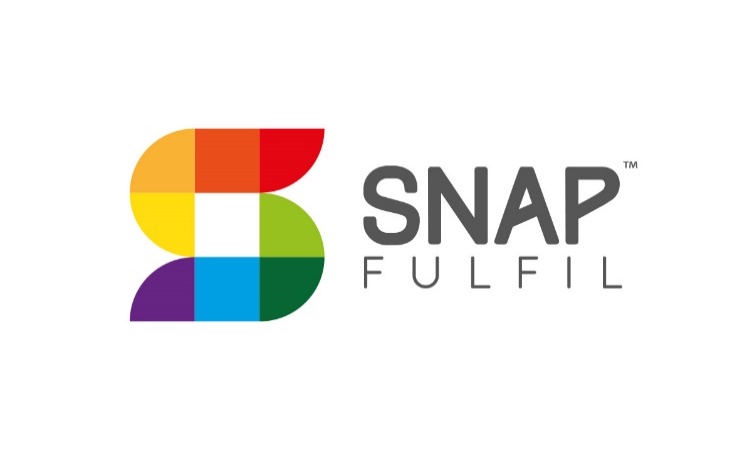 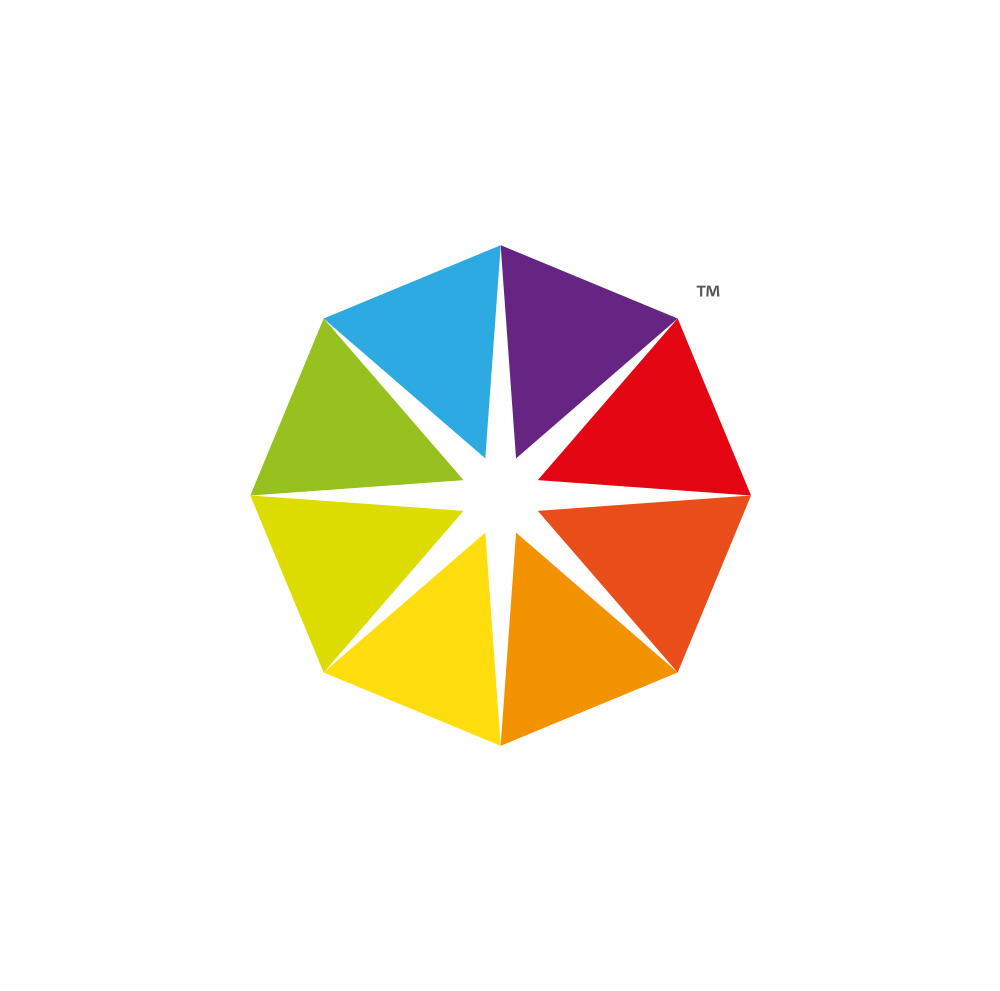 ‌‌‌‌IntroductionThe SnapFulfil Web API enables access to the following SnapFulfil entities:AttachmentsClosed Receipt SummaryClosed Shipment SummaryCustomer ReturnsCustomersDespatch StockKitsOpen Receipt SummaryOpen Shipments SummaryProduct AlternatesProduct ConfigurationProductsPurchase OrdersReceiptReplenishmentsSales OrdersSerial Movements SummarySerials ReceiptSerials ShipmentShipmentShipment StatusSnap InboundSnap LookupsSnap OutboundSpecial Condition LinesSpecial ConditionsStock ConsignmentStock DetailStock MovementsSTUSTU ConsignmentSuppliersTasks ReceiptTasks ShipmentTasks SummaryDocumentation providing information on each entity, including URL schemes, available HTTP operations and data models is provided as part of this information pack.The endpoints in this document have been grouped together for ease of reading.Some of the example responses have been truncated for clarity. The full data model is documented at the end of each endpoint.This document is intended for developers familiar with HTTP and RESTful APIs and therefore experience with RESTful API’s is assumed.Conventions used in this documentEndpoints are listed with an HTTP Method and a URL. Any text that is contained in double braces (e.g. {{receiptid}}) is a placeholder for your own values. The example calls are generated dynamically based on the language type selected at the top of the page. You can use the drop-down box to select your preferred language.The document uses terminology that is commonplace within SnapFulfil (such as StU or StT). If you are unsure about any SnapFulfil terminology then please refer to the SnapFulfil Help Centre.The SnapFulfil API is accessed using the following HTTP methods:GET Used for retrieving records from SnapFulfilPOST Used for creating new records from SnapFulfilPUT Used for updating records from SnapFulfilDELETE Used for deleting records from SnapFulfilEach endpoint details the methods available to it.Authentication and SecurityYour SnapFulfil Implementation Team will provide you with two URLs to access the SnapFulfil API. One will provide access to a test environment, the other to your live SnapFulfil environment.Each call made to the SnapFulfil API is made via HTTPS, encrypting all data sent to and received from the SnapFulfil servers using industry standard encryption. Any attempt to access the API via HTTP will result in a HTTP 403 (Forbidden) error message.A unique user name and password must be presented with each call you make to the API using Basic HTTP authentication. In addition to securing your access to your SnapFulfil environment, your user account will also determine the language of the SnapFulfil Lookup values returned as part of your data.Content NegotiationThe SnapFulfil API supports both JSON and XML as valid data formats. When making GET calls, set the Accept and Content-Type HTTP header to either application/json or application/xml to request data to be returned in the appropriate format. If the server doesn’t recognise the format of your entity, it will return a HTTP 400 (Bad Request) error. Common errors include:Posting an array instead of an individual entityMalformed or invalid JSON/XMLFor ease of reading, all examples in this document are in JSON.OData System Query OptionsFor many of the endpoints that return a list of entities, the URL can accept one or more OData System Query Options as part of the query string. Supported OData System Query Options are:$top$skip$orderby$filterExamples of OData System Query Options can be found in the individual endpoint sections. Please see “Invalid Characters and URL Encoding” for details on encoding System Query Options.SnapFulfil Lookup codesSnapFulfil validates certain values when they are interfaced into the system. This means that the correct code must be sent for these values. The applicable values are highlighted in the data models as ‘Snaplookup’ with the lookup code afterwards.Snaplookup [ORDTYPE]In order to ascertain the correct codes, you can use the “Snap Lookups” endpoint, passing the lookup code. This will return the possible values for that lookup code.Validation Error ReportingWhen creating or updating entities, SnapFulfil will process the data according to definitions configured in SnapFulfil.If any of the fields fail validation, an array of error messages will be returned to the API client. This will indicate the fields that failed, along with an error code. If a human readable version of the error code is required, you can use the MESSAGE Snaplookup code.Updates from SnapFulfilSnapFulfil can be configured to produce updates at pre-defined events (e.g. Shipment is Despatched). To view these events, use the SnapOutbound endpoint.Date FormatsThe SnapFulfil API requires dates to be sent in the following format:YYYY-MM-DDTHH24:MI:SSe.g. 2012-10-01T19:32:49Integers and Decimals.Integers can be up to 18 characters in length.Decimal values can be up to a total of 18 characters in length and up to 6 significant places.Invalid Characters and URL EncodingThere are a number of characters that must be encoded in any URL sent to the SnapFulfil API. The below table, whilst not exhaustive, details some of the more common reserved characters and the corresponding ASCII value.For some languages (such as CURL), URL-encoding must be used. Many REST clients (such as Insomnia or Postman) will take care of some URL encoding but not others. If in doubt, it is best to URL-encode all URLs.For ease of reading, the examples in this document are not URL-encoded.Set up a SnapFulfil User for Web API accessAPI users are configured within SnapFulfil and must be set up with appropriate access to the API Host and for the Business (Biz). If your operation uses multiple Biz’s or multiple Stock Owners then you will need to ensure the API user only has access to the appropriate Biz.To create a new API user, open the User screen in SnapFulfil and create a New User as normal on the Detail screen. On the Permissions tab, you will specify which Interface Host the user is assigned to (this should be the API Host, however it is possible for SnapFulfil to be configured with multiple API Hosts). It is on this screen that you will also specify which Biz or Biz’s the user has access to.We recommend that different user accounts are created for API users, screen users and RF users.NotesIt is important to only select one interface organisation for the user.If your SnapFulfil system is setup with multiple hosts, you will need to create multiple API users.API users configured as above will not be able to log in to the SnapFulfil application or RF device.Snap Web API - Testing the API using a REST ClientTo test the various end-points available in the SnapFulfil API, you can use a REST API client.The SnapFulfil API has been tested using the Postman REST Client which is available from https://www.getpostman.com/.Notes on using PostmanMake sure that you select Basic Auth in the Authorization tab and enter your API username and password.Headers can be set on the Headers tab.When testing POST or PUT operations, place your XML or JSON payload in the Body tab.The results of any operations will be returned in the Response pane.Goods InThe Goods In endpoints are as follows:AttachmentsReceiptsCustomer ReturnsPurchase OrdersSerials ReceiptsStock ConsignmentStU ConsignmentOpen Receipt SummaryClosed Receipt SummaryAttachmentsPlease see “Products & Inventory | Attachments” for details on this endpoint.ReceiptThe Receipt endpoint allows the user to create, update, view and delete Receipt information within SnapFulfil.Supported MethodsExpected Return ValuesUsageGET all Receipt recordshttps://sistestapi.snapfulfil.net/api/receiptsGET a specific Receipt recordhttps://sistestapi.snapfulfil.net/api/receipts/{{receiptid}}Example response:  "ReceiptId": "APIRECEIPT",
  "BizId": "BIZ1",
  "Stage": "00",
  ...
  "MaintInd": "W",
  "ReceiptLines": [
    {
      "ReceiptId": "APIRECEIPT",
      "Line": "K43MPVYGQT",
      "Level": "00",
      ...
      "SpecialConditionInd": null,
      "Stage": "00"
    }
  ],
  "ReceiptAddresses": []
}POST a new Receipthttps://sistestapi.snapfulfil.net/api/receiptsPUT a Receipt recordhttps://sistestapi.snapfulfil.net/api/receipts/{{receiptid}}DELETE a Receipt recordhttps://sistestapi.snapfulfil.net/api/receipts/{{receiptid}}System Query OptionsThe GET operation for the receipt listing supports the following OData System Query Options:$top$skip$filter$orderbyGET the top 10 Receipt recordshttps://sistestapi.snapfulfil.net/api/receipts?$top=10GET the top 10 Receipt records, ordered by SKU IDhttps://sistestapi.snapfulfil.net/api/receipts?$top=10&orderby=SKUIdGET Receipt records where the Receipt ID starts with “10000”https://sistestapi.snapfulfil.net/api/receipts?$filter=startswith(ReceiptId,'10000')Data ModelReceipt Header Data ModelReceipt Line Data ModelReceipt Address Data ModelCustomer ReturnsThe Customers endpoint allows the user to create, update, view and delete Customer Returns information.Supported MethodsExpected Return ValuesUsageGET all Customer Return recordshttps://sistestapi.snapfulfil.net/api/customerreturnsGET a specific Customer Returns recordhttps://sistestapi.snapfulfil.net/api/customerreturns/{{returnid}}POST a new Customer Returnhttps://sistestapi.snapfulfil.net/api/customerreturnsPUT a Customer Return recordhttps://sistestapi.snapfulfil.net/api/customerreturns/{{returnid}}DELETE a Customer Return recordhttps://sistestapi.snapfulfil.net/api/customerreturns/{{returnid}}System Query OptionsThe GET operation for the receipt listing supports the following OData System Query Options:$top$skip$filter$orderbyGET the top 10 Customer Return recordshttps://sistestapi.snapfulfil.net/api/customerreturns?$top=10GET the top 5 Customer Return records, ordered by OrderClass{{Host}}/api/customerreturns?$top=5&orderby=OrderClassGET Customer Returns records where the OrderClass value starts with “STD”https://sistestapi.snapfulfil.net/api/customerreturns?$filter=startswith(OrderClass,%20'STD')Data ModelCustomer Returns Header Data ModelCustomer Returns Line Data ModelCustomer Returns Address Data ModelPurchase OrdersThe Purchase Orders endpoint allows the user to create, update, view and delete Purchase Orders within SnapFulfil.Supported MethodsExpected Return ValuesUsageGET all Purchase Order recordshttps://sistestapi.snapfulfil.net/api/purchaseordersGET a specific Purchase Order recordhttps://sistestapi.snapfulfil.net/api/purchaseorders/{{purchaseorderid}}POST a new Purchase Order recordhttps://sistestapi.snapfulfil.net/api/purchaseordersPUT a Purchase Order record{{Host}}/api/purchaseorders/{{purchaseorderid}}DELETE a Purchase Order recordhttps://sistestapi.snapfulfil.net/api/purchaseorders/{{purchaseorderid}}System Query OptionsThe GET operation for the Purchase Order listing supports the following OData System Query Options:$top$skip$filter$orderbyGET the top 10 Purchase Order recordshttps://sistestapi.snapfulfil.net/api/purchaseorders?$top=10GET the top 10 Purchase Order records, ordered by OrderClasshttps://sistestapi.snapfulfil.net/api/purchaseorders?$top=10&orderby=OrderClassGET Purchase Orders records starting with “TWL”https://sistestapi.snapfulfil.net/api/purchaseorders?$filter=startswith(PurchaseOrderId,%20’TWL’)Data ModelPurchase Orders Header Data ModelPurchase Orders Line Data ModelPurchase Order Address Data ModelSerials ReceiptsThe Serials Receipts endpoint allows the user to create, update, view and delete Serials Receipts within SnapFulfil.Supported MethodsExpected Return ValuesUsageGET all Serials Receipts recordshttps://sistestapi.snapfulfil.net/api/serialsreceiptGET a specific Serials Receipts recordhttps://sistestapi.snapfulfil.net/api/serialsreceipt/{{serialreceiptid}}POST a new Serials Receipts recordhttps://sistestapi.snapfulfil.net/api/serialsreceiptPUT a Serials Receipt recordhttps://sistestapi.snapfulfil.net/api/serialsreceipt/{{serialreceiptid}}DELETE a Serials Receipt recordhttps://sistestapi.snapfulfil.net/api/serialsreceipt/{{serialreceiptid}}Data ModelSerials Receipt Data ModelStock ConsignmentPlease see “Goods Out | Stock Consignment” for details on this endpoint.StU ConsignmentPlease see “Goods Out | StU Consignment” for details on this endpoint.Open Receipt SummaryThe Open Receipt Summary endpoint is used to accessing information on Receipts that are open, providing a high-level view of Receipt information.Supported MethodsExpected Return ValuesUsageGET all Open Receipts recordshttps://sistestapi.snapfulfil.net/api/openreceiptssummaryGET a specific Open Receipt recordhttps://sistestapi.snapfulfil.net/api/openreceiptssummary/{{receiptid}}GET all Open Receipts by Site IDhttps://sistestapi.snapfulfil.net/api/openreceiptssummary/{{siteid}}Example response:  "ReceiptId": "APIRECEIPT",
  "BizId": "BIZ1",
  "Stage": "00",
  ...
  "MaintInd": "W",
  "ReceiptLines": [
    {
      "ReceiptId": "APIRECEIPT",
      "Line": "K43MPVYGQT",
      "Level": "00",
      ...
      "SpecialConditionInd": null,
      "Stage": "00"
    }
  ],
  "ReceiptAddresses": []
}System Query OptionsThe GET operation for the Open Receipt listing supports the following OData System Query Options:$top$skip$filter$orderbyGET a summary of all Open Receipts, ordered by Counthttps://sistestapi.snapfulfil.net/api/openreceiptssummary?$orderby=CountGET the top 5 Open Receipt summary recordshttps://sistestapi.snapfulfil.net/api/openreceiptssummary?$top=5Data ModelOpen Receipt Summary Data ModelClosed Receipt SummaryThe Closed Receipt Summary endpoint is used to access information on Receipts that are closed, providing a high-level view of Receipt information.Supported MethodsExpected Return ValuesUsageGET all Closed Receiptshttps://sistestapi.snapfulfil.net/api/closedreceiptssummaryGET a specific Closed Receipthttps://sistestapi.snapfulfil.net/api/closedreceiptssummary/{{receiptid}}Example response:  "ReceiptId": "APIRECEIPT",
  "BizId": "BIZ1",
  "Stage": "00",
  ...
  "MaintInd": "W",
  "ReceiptLines": [
    {
      "ReceiptId": "APIRECEIPT",
      "Line": "K43MPVYGQT",
      "Level": "00",
      ...
      "SpecialConditionInd": null,
      "Stage": "00"
    }
  ],
  "ReceiptAddresses": []
}GET all closed Receipts by Site IDhttps://sistestapi.snapfulfil.net/api/closedreceiptssummary/{{siteid}}Example Response  "ReceiptId": "APIRECEIPT",
  "BizId": "BIZ1",
  "Stage": "00",
  ...
  "MaintInd": "W",
  "ReceiptLines": [
    {
      "ReceiptId": "APIRECEIPT",
      "Line": "K43MPVYGQT",
      "Level": "00",
      ...
      "SpecialConditionInd": null,
      "Stage": "00"
    }
  ],
  "ReceiptAddresses": []
}GET a summary of Closed Receipts from a specific site closed on a specific dayhttps://sistestapi.snapfulfil.net/api/closedreceiptssummary/{{siteid}}/{{date}}System Query OptionsThe GET operation for the Closed Receipt listing supports the following OData System Query Options:$top$skip$filter$orderbyGET a summary of all Closed Receipts, ordered by Counthttps://sistestapi.snapfulfil.net/api/closedreceiptssummary?$orderby=CountGET the top 5 Closed Receipt summary recordshttps://sistestapi.snapfulfil.net/api/closedreceiptssummary?$top=5Data ModelClosed Receipt Summary Data ModelGoods OutThe Goods Out endpoints are as follows:AttachmentsShipmentLoadSales OrderSpecial ConditionsSpecial Condition LinesSerials ShipmentsShipment StatusOpen Shipments SummaryClosed Shipments SummaryDespatch StockStock ConsignmentStU ConsignmentAttachmentsPlease see “Products & Inventory | Attachments” for details on this endpoint.ShipmentThe Shipment endpoint allows the user to create, update, view and delete Shipments within SnapFulfil. It is important that the Shipment information is confirmed where possible before it is submitted. Once a Shipment has passed stage Due Out (stage 00), certain data (such as Shipment Line data) cannot be amended without cancelling the Shipment and resubmitting it under a new ID. SnapFulfil does permit Shipment Header fields to be amended after a Shipment has passed stage Due Out. Common uses of this functionality are:Updating the carrier tracking number outside of an integrated service.Updating the customer reference fields.Updating the status (for example: Cancelled, Credit Hold, Suspend).To update the Shipment Header data, a PUT should be used. For a full list of editable fields after Due Out, please refer to the Shipment Header Data Model.Supported MethodsExpected Return ValuesUsageGET all Shipmentshttps://sistestapi.snapfulfil.net/api/shipmentsGET a specific Shipment recordhttps://sistestapi.snapfulfil.net/api/shipments/{{shipmentid}}Example response:{
    "ShipmentId": "APISHIPMENT",
    "BizId": "BIZ1",
    "Stage": "90",
    ...
    "MaintInd": "H",
    "ShipmentLines": [
        {
            "ShipmentId": "APISHIPMENT",
            "Line": "JHTM3MC990",
            "Level": "00",
            ...
            "SpecialConditionInd": "0",
            "Stage": "90"
        }      
    ],
    "ShipAddress": [
        {
            "Table": "SHH",
            "ShipmentId": "APISHIPMENT",
            "AddressId": "HOME",
            ...
            "Longitude": 0.000000
        }
    ],
    "ShipContacts": [
        {
            "Table": "SHH",
            "ShipmentId": "APISHIPMENT",
            "LineId": "1",
            ...
            "Language": null
        }
    ],
    "ShipmentDespatch": [
        {
            "ShipmentId": "APISHIPMENT",
            "Type": "OS",
            "Stu": "STU1",
            ...
            "ManifestInd": null
        }
    ]
}POST a new Shipment recordhttps://sistestapi.snapfulfil.net/api/shipmentsPUT a Shipment recordhttps://sistestapi.snapfulfil.net/api/shipments/{{shipmentid}}DELETE a Shipment recordhttps://sistestapi.snapfulfil.net/api/shipments/{{shipmentid}}System Query OptionsThe GET operation for the Shipment listing supports the following OData System Query Options:$top$skip$filter$orderbyGET the top 5 Shipment recordshttps://sistestapi.snapfulfil.net/api/shipments?$top=5GET the top 5 Shipment records, ordered by SKUIdhttps://sistestapi.snapfulfil.net/api/shipments?$top=5&orderby=SKUIdGET Shipments starting with “10000”https://sistestapi.snapfulfil.net/api/shipments?$filter=startswith(ShipmentId,%20'10000')Data ModelShipment Header Data ModelShipment Line Data ModelShipment Address Data ModelShipment Contact Data ModelShipment Despatch Data ModelLoadThe Load endpoint allows the user to create, update, view and delete Load information within SnapFulfil.Supported MethodsExpected Return ValuesUsageGET all Load recordshttps://sistestapi.snapfulfil.net/api/loadGET a specific Load recordhttps://sistestapi.snapfulfil.net/api/load/{{loadid}}Example response:{
    "Type": "OL",
    "Site": "0001",
    "LoadID": "120-SM-SM-SM-5",
    "Status": "00",
    "ShipMethod": "TEST",
    "Route": "TEST",
    "Details": "SMM API TEST",
    "WHS": "AASITE0001",
    ...
}POST a new Load recordhttps://sistestapi.snapfulfil.net/api/loadPUT a Load recordhttps://sistestapi.snapfulfil.net/api/load/{{loadid}}DELETE a Load recordhttps://sistestapi.snapfulfil.net/api/load/{{loadid}}System Query OptionsThe GET operation for the receipt listing supports the following OData System Query Options:$top$skip$filter$orderbyGET the top 5 Load recordshttps://sistestapi.snapfulfil.net/api/load?$top=5GET the top 5 Load records, ordered by LoadIDhttps://sistestapi.snapfulfil.net/api/load?$top=5&orderby=LoadIDGET Loads where the LoadID starts with “12”https://sistestapi.snapfulfil.net/api/load?$filter=startswith(LoadID,'12')Data ModelVehicle Load Data ModelSales OrdersThe Sales Orders endpoint allows the user to create, update, view and delete Sales Orders within SnapFulfil.Supported MethodsExpected Return ValuesUsageGET all Sales Ordershttps://sistestapi.snapfulfil.net/api/salesordersGET a specific Sales Order recordhttps://sistestapi.snapfulfil.net/api/salesorders/{{salesorderid}}Example response:{
    "OrderId": "APISALESORDER",
    "BizId": "BIZ1",
    ...
    "MaintInd": "W",
    "SOLines": [
        {
            "OrderId": "APISALESORDER",
            "Line": "K5U1UDD3PW",
            "Level": "00",
            ...
            "Stage": "10"
        }
    ],
    "Addresses": [
        {
            "OrderId": "APISALESORDER",
            "Table": "SOH",
            "AddressId": "ADD1",
            ...
            "Longitude": 0.000000
        }
    ]
}POST a new Sales Order recordhttps://sistestapi.snapfulfil.net/api/salesordersPUT a Sales Order recordhttps://sistestapi.snapfulfil.net/api/salesorders/{{salesordersid}}DELETE a Sales Order recordhttps://sistestapi.snapfulfil.net/api/salesorders/{{salesorderid}}System Query OptionsThe GET operation for the Sales Order listing supports the following OData System Query Options:$top$skip$filter$orderbyGET the top 5 Sales Order recordshttps://sistestapi.snapfulfil.net/api/SalesOrders?$top=5GET the top 5 Sales Order records, ordered by OrderIdhttps://sistestapi.snapfulfil.net/api/SalesOrders?$top=5&orderby=OrderIdGET all Sales Orders records ending with “6”https://sistestapi.snapfulfil.net/api/SalesOrders?$filter=endswith(OrderId,'6')Data ModelSales Order Header Data ModelSales Order Line Data ModelSales Order Address Data ModelSales Order Contact Data ModelSales Order Despatch Data ModelSpecial ConditionsThe Special Conditions endpoint allows the user to create, update, view and delete Special Conditions within SnapFulfil. Please also refer to “Special Condition Lines”.Supported MethodsExpected Return ValuesUsageGET all Special Conditions for a specific Shipmenthttps://sistestapi.snapfulfil.net/api/specialconditions/{{shipmentid}}/{{table}}Example response[
    {
        "Table": "SHH",
        "ShipmentId": "APISHIPMENT",
        ...
        "Code": "OWNER",
        "Logic": "=",
        "Value": "SNAPFULFIL"
    }
]GET a specific Special Condition for a Shipmenthttps://sistestapi.snapfulfil.net/api/specialconditions/{{shipmentid}}/{{table}}/{{key}}/{{keyline}}/{{line}}POST a new Special Conditionhttps://sistestapi.snapfulfil.net/api/specialconditionsPUT a specific Special Condition for a Shipmenthttps://sistestapi.snapfulfil.net/api/specialconditions/{{shipmentid}}/{{table}}/{{key}}/{{keyline}}/{{line}}DELETE a specific Special Condition for a Shipmenthttps://sistestapi.snapfulfil.net/api/specialconditions/{{shipmentid}}/{{table}}/{{key}}/{{keyline}}/{{line}}Data ModelSpecial Conditions Data ModelSpecial Condition LinesThe Special Condition Lines endpoint allows the user to create, update, view and delete Special Condition Lines within SnapFulfil. Please also refer to “Special Conditions”.Supported MethodsExpected Return ValuesUsageGET a specific Special Condition Line for a Shipmenthttps://sistestapi.snapfulfil.net/api/specialconditionlines/{{shipmentid}}POST a new Special Condition Line for a Shipmenthttps://sistestapi.snapfulfil.net/api/specialconditionlines/{{shipmentid}}PUT a Special Condition Line for a Shipmenthttps://sistestapi.snapfulfil.net/api/specialconditionlines/{{table}}/{{shipmentid}}/{{shipmentlineid}}/{{generatedlineid}}DELETE a Special Condition Line for a Shipmenthttps://sistestapi.snapfulfil.net/api/specialconditionlines/{{table}}/{{shipmentid}}/{{shipmentlineid}}/{{generatedlineid}}Data ModelSpecial Condition Line Data ModelSerials ShipmentsThe Serials Shipment endpoint allows the user to view Shipments containing serialised stock from SnapFulfil.Supported MethodsExpected Return ValuesUsageGET a specific Serial Shipment recordhttps://sistestapi.snapfulfil.net/api/serialsshipment/{{shipmentid}}Expected response[
    {
        "SerialKey": "K5U71C9L40",
        "SerialValues": null,
        "SerialNumber": "1",
        "SKUId": "SERIALPRODUCT",
        ...
        "SerialStage": "90"
    }
]Data ModelSerials Shipment Data ModelShipment StatusThe Shipment Status endpoint allows the user to update and view Shipment statuses within SnapFulfil. This endpoint is used for actions such as Suspending or Cancelling a Shipment by changing the status. Please note that Shipments that have been ‘Fulfilled’ cannot have their status changed.Supported MethodsExpected Return ValuesUsageGET a Shipment Status recordhttps://sistestapi.snapfulfil.net/api/shipmentstatus/{{shipmentId}}Example response:{
    "ShipmentId": "APISHIPMENT",
    "Status": "00",
    "Stage": "90",
    "SiteId": "0001"
}PUT a Shipment Status recordhttps://sistestapi.snapfulfil.net/api/shipmentstatus/{{shipmentId}}Data ModelShipment Status Data ModelOpen Shipments SummaryThe Open Shipment Summary endpoint is used to access information on Shipments that are open, providing a high-level view of Shipment information.Supported MethodsExpected Return ValuesUsageGET counts of all Open Shipmentshttps://sistestapi.snapfulfil.net/api/openshipmentssummaryGET the specific count of Open Shipments for a Sitehttps://sistestapi.snapfulfil.net/api/openshipmentssummary/{{siteid}}System Query OptionsThe GET operation for the Open Shipments Summary listing supports the following OData System Query Options:$top$skip$filter$orderbyGET the Open Shipments summary , ordered by counthttps://sistestapi.snapfulfil.net/api/openshipmentssummary?$orderby=CountGET the top 5 Open Shipments summary recordshttps://sistestapi.snapfulfil.net/api/openshipmentssummary?$top=5Data ModelOpen Shipments Summary Data ModelClosed Shipments SummaryThe Closed Shipment Summary endpoint is used to access information on Shipments that have been closed, providing a high-level view of Shipment information.Supported MethodsExpected Return ValuesUsageGET counts of all Closed Shipmentshttps://sistestapi.snapfulfil.net/api/closedshipmentssummaryGET a specific count of Closed Shipments for a Sitehttps://sistestapi.snapfulfil.net/api/closedshipmentssummary/{{siteid}}GET all Shipments from a specific Site closed on a specific dayhttps://sistestapi.snapfulfil.net/api/closedshipmentssummary/{{siteid}}/{{date}}System Query OptionsThe GET operation for the Open Shipments Summary listing supports the following OData System Query Options:$top$skip$filter$orderbyGET Order by counthttps://sistestapi.snapfulfil.net/api/closedshipmentssummary?$orderby=CountGET the top 5 closed shipmentshttps://sistestapi.snapfulfil.net/api/closedshipmentssummary?$top=5Data ModelClosed Shipments Summary Data ModelDespatch StockThe Despatch Stock endpoint provides access to view stock that has been recently despatched from within SnapFulfil.Supported MethodsExpected Return ValuesUsageGET all Despatch Stock recordshttps://sistestapi.snapfulfil.net/api/despatchstockGET a specific Despatch Stock record from a Consignmenthttps://sistestapi.snapfulfil.net/api/despatchstock/{{consignmentid}}Example response:[
    {
        "Type": "OC",
        "ConsignmentId": "APISHIPMENT",
        "StockId": "JJ1PNYDBB1",
        "BizId": "BIZ1",
        ...
        "Stage": "90"
    }  
]System Query OptionsThe GET operation for the Despatch Stock listing supports the following OData System Query Options:$top$skip$filter$orderbyGET the top 5 Despatch Stock recordshttps://sistestapi.snapfulfil.net/api/despatchstock?$top=5GET the top 5 Despatch Stock records, ordered by Consignment IDhttps://sistestapi.snapfulfil.net/api/despatchstock?$top=5&orderby=ConsignmentIdData ModelDespatch Stock Data ModelStock ConsignmentThe Stock Consignment endpoint provides access to create and view Stock Consignment information within SnapFulfil.Supported MethodsExpected Return ValuesUsageGET all Stock Consignment recordshttps://sistestapi.snapfulfil.net/api/stockconsignment/GET a specific Stock Consignment recordhttps://sistestapi.snapfulfil.net/api/stockconsignment/{{consignmentid}}Example response:[
    {
        "Type": "OC",
        "ConsignmentId": "APICONSIGNMENT",
        "StockId": "K6EL8JR5HK",
        "BizId": "BIZ1",
        ...
        "Stage": "00"
    }
]POST a new Stock Consignmenthttps://sistestapi.snapfulfil.net/api/stockconsignment/System Query OptionsThe GET operation for the Stock Consignment listing supports the following OData System Query Options:$top$skip$filter$orderbyGET the top 5 Stock Consignment recordshttps://sistestapi.snapfulfil.net/api/StockConsignment?$top=5GET the top 5 Stock Consignment records, ordered by SKU IDhttps://sistestapi.snapfulfil.net/api/StockConsignment?$top=5&orderby=SKUIdGET Stock Consignment records where the StU value starts with “14”https://sistestapi.snapfulfil.net/api/StockConsignment?$filter=startswith(StU,'14')Data ModelStock Consignment Data ModelStU ConsignmentThe StU Consignment endpoint provides access to view StU Consignment information from within SnapFulfil.Supported MethodsExpected Return ValuesUsageGET all Stu Consignment recordshttps://sistestapi.snapfulfil.net/api/stuconsignmentGET a specific StU Consignment from the StU IDhttps://sistestapi.snapfulfil.net/api/stuconsignment/{{stuid}}Example response:[
    {
        "Type": "OC",
        "Ref": "APISHIPMENT",
        "Stu": "APISTU1",
        "Id": null,
        "BizId": "BIZ1",
        ...
        "Stage": "90"
    }
]System Query OptionsThe GET operation for the StU Consignment listing supports the following OData System Query Options:$top$skip$filter$orderbyGET the top 5 StU Consignment recordshttps://sistestapi.snapfulfil.net/api/stuconsignment?$top=5GET the top 5 StU Consignment records, ordered by Referencehttps://sistestapi.snapfulfil.net/api/stuconsignment?$top=5&orderby=RefGET StU Consignment records where the StT is “SPT”https://sistestapi.snapfulfil.net/api/stuconsignment?$filter=startswith(StT,%20'SPT')Data ModelStU Consignment Data ModelCustomers & SuppliersThe Customers & Suppliers endpoints are as follows:CustomersSuppliersInvoicesCustomersThe Customers endpoint allows the user to create, update, view and delete Customer information stored within SnapFulfil.Supported MethodsExpected Return ValuesUsageGET all Customer recordshttps://sistestapi.snapfulfil.net/api/customersExample response:{
        "CustomerId": "TEST_CUSTOMER",
        "Status": "00",
        "BizId": "BIZ1",
        "Name": "John Smith",
        ...
        "MaintInd": "H",
        "CustomerAddresses": []
    },
}POST a new Customer recordhttps://sistestapi.snapfulfil.net/api/customersGET a specific Customer recordhttps://sistestapi.snapfulfil.net/api/customers/{{customerid}}Example response:{
        "CustomerId": "TEST_CUSTOMER",
        "Status": "00",
        "BizId": "BIZ1",
        "Name": "John Smith",
        ...
        "MaintInd": "H",
        "CustomerAddresses": []

}PUT a Customer recordhttps://sistestapi.snapfulfil.net/api/customers/{{customerid}}DELETE a Customer recordhttps://sistestapi.snapfulfil.net/api/customers/{{customerid}}System Query OptionsThe GET operation for the Customer listing supports the following OData System Query Options:$top$skip$filter$orderbyGET the top 5 Customer recordshttps://sistestapi.snapfulfil.net/api/customers?$top=5Example response:{
        "CustomerId": "TEST_CUSTOMER",
        "Status": "00",
        "BizId": "BIZ1",
        "Name": "John Smith",
        ...
        "MaintInd": "H",
        "CustomerAddresses": []

}GET the top 5 Customer records, ordered by Customer IDhttps://sistestapi.snapfulfil.net/api/customers?$top=100&orderby=CustomerIdGET all Customer records starting with the text ‘Customer’https://sistestapi.snapfulfil.net/api/customers?$filter=startswith(CustomerId,'Customer')Data ModelCustomer Data ModelCustomer Address Data ModelSuppliersThe Suppliers endpoint allows the user to create, update, view and delete Suppliers information stored within SnapFulfil.Supported MethodsExpected Return ValuesUsageGET all Supplier recordshttps://sistestapi.snapfulfil.net/api/suppliersExample response{
        "SupplierId": "1&1001",
        "Status": "00",
        "BizId": "BIZ1",
        "Name": "1&1 INTERNET LIMITED",
        ...
        "MaintInd": "H",
        "SupplierAddresses": []
}POST a new Supplier recordhttps://sistestapi.snapfulfil.net/api/suppliersGET a specific Supplier recordhttps://sistestapi.snapfulfil.net/api/suppliers/{{supplierid}}Example response:{
        "SupplierId": "1&1001",
        "Status": "00",
        "BizId": "BIZ1",
        "Name": "1&1 INTERNET LIMITED",
        ...
        "MaintInd": "H",
        "SupplierAddresses": []
}PUT a Supplier recordhttps://sistestapi.snapfulfil.net/api/suppliers/{{supplierid}}DELETE a Supplier recordhttps://sistestapi.snapfulfil.net/api/suppliers/{{supplierid}}System Query OptionsThe GET operation for the receipt listing supports the following OData System Query Options:$top$skip$filter$orderbyGET Return 5 Supplier recordshttps://sistestapi.snapfulfil.net/api/suppliers?$top=5Example response{
        "SupplierId": "1&1001",
        "Status": "00",
        "BizId": "BIZ1",
        "Name": "1&1 INTERNET LIMITED",
        ...
        "MaintInd": "H",
        "SupplierAddresses": []
}GET Return Suppliers records where Name ends with ‘LIMITED’https://sistestapi.snapfulfil.net/api/suppliers?$filter=endswith(Name,%20'Limited')Example response:{
        "SupplierId": "ABF001",
        "Status": "00",
        "BizId": "BIZ1",
        "Name": "ABF Pictures Limited",
        ...
        "MaintInd": "H",
        "SupplierAddresses": []
    
}Data ModelSupplier Data ModelSupplier Address Data ModelInvoicesThe Invoices endpoint is used to retrieve details on 3PL Invoices.Supported MethodsExpected Return ValuesUsageGET all Invoice Recordshttps://https://sistestapi.snapfulfil.net/api/invoicesGET a specific Invoice recordhttps://https://sistestapi.snapfulfil.net/api/invoices/{{date}}Example response:{

"Key*:** “FRKOKL23R”,

“BizId”: “BIZ1”,

…

“InvoiceLines”: [

{

“Key”: “FRKOKL23R”,

…

“Stage”: “90”

}

]

}System Query OptionsThe GET operation for the Invoice endpoint supports the following OData System Query Options:$top$skip$filter$orderbyGET all Invoice records, ordered by Key IDhttps://https://sistestapi.snapfulfil.net/api/invoices?$orderby=KeyData ModelInvoice HeaderInvoice Line Segment Data ModelProducts & InventoryThe Products & Inventory endpoints are as follows:ProductsProduct ConfigurationProduct AlternatesKitsStUsReplenishmentsSerial MovementsStock MovmentsStock DetailStock TotalsStock Total KitsAttachmentsAttachments can be used to add supplementary information to certain elements within SnapFulfil. For example, Attachments can be used to trigger a message to pop-up on a Packing Station, or to store non-standard information about a SKU such as size or colour.Supported MethodsExpected Return ValuesUsageGET all Attachments by Keyhttps://sistestapi.snapfulfil.net/api/attachments/{{table}}/{{key}}/{{keyline}}/{{lineid}}GET a specific Attachmenthttps://sistestapi.snapfulfil.net /api/attachments/{{table}}/{{key}}/{{keyline}}/{{lineid}}POST a new Attachmenthttps://sistestapi.snapfulfil.net/api/attachmentsPUT an Attachmenthttps://sistestapi.snapfulfil.net /api/attachments/{{table}}/{{key}}/{{keyline}}/{{lineid}}DELETE an Attachmenthttps://sistestapi.snapfulfil.net /api/attachments/{{table}}/{{key}}/{{keyline}}/{{lineid}}System Query OptionsThe GET operation for the Attachment listing supports the following OData: filters$top$skip$filter$orderbyGET the top 100 Attachment records on the Shipments Header table, ordered by Typehttps://sistestapi.snapfulfil.net/api/attachments/SHH?$top=100&orderby=SKUIdGET Attachment ‘Types’ from Shipment ‘SHIPMENT001’ where the Attachment Type starts with ‘ABC_’https://sistestapi.snapfulfil.net/api/attachments/SHH/SHIPMENT001?$filter=startswith(Type,'ABC_')Data ModelAttachment Data ModelProductsThe Product endpoint allows the user to create, update, view and delete Product SKUs within SnapFulfil.Supported MethodsExpected Return ValuesUsageGET all Product recordshttps://sistestapi.snapfulfil.net/api/productsPOST a new Product recordhttps://sistestapi.snapfulfil.net/api/productsGET a specific Product recordhttps://sistestapi.snapfulfil.net/api/products/{{skuid}}Example response:{
    "SKUId": "APISKU",
    "Status": "00",
    "BizId": "BIZ1",
    ...
    "Stage": "00",
    "MaintInd": "W"
}PUT update a Product recordhttps://sistestapi.snapfulfil.net/api/products/{{skuid}}DELETE a Product recordhttps://sistestapi.snapfulfil.net/api/products/{{skuid}}System Query OptionsThe GET operation for the Products listing supports the following OData System Query Options:$top$skip$filter$orderbyGET the top 100 Product recordshttps://sistestapi.snapfulfil.net/api/Products?$top=100GET the top 100 Product records, ordered by SKU IDhttps://sistestapi.snapfulfil.net/api/Products?$top=100&orderby=SKUIdGET Product records starting with ‘10000’https://sistestapi.snapfulfil.net/api/Products?$filter=startswith(SKUId,'10000')Data ModelProducts Data ModelProduct ConfigurationThe Product Configuration endpoint allows the Operation to create, update, view and delete Product Configurations within SnapFulfil.Supported MethodsExpected Return ValuesUsageGET all Product Configuration recordshttps://sistestapi.snapfulfil.net/api/productconfigGET a specific Product Configuration recordhttps://sistestapi.snapfulfil.net/api/productconfig/{{skuid}}Example response:[
    {
        "SKUId": "APISKU",
        "StT": "LPT",
        "LayerCount": 1.0,
        ...
        "Product": null
    }

]GET a specific Product Configuration record, specifiying an StThttps://sistestapi.snapfulfil.net/api/productconfig/{{skuid}}/{{sttid}}POST a new Product Configuration recordhttps://sistestapi.snapfulfil.net/api/productconfigPUT update a Product Configuration recordhttps://sistestapi.snapfulfil.net/api/productconfig/{{skuid}}/{{sttid}}DELETE a Product Configuration recordhttps://sistestapi.snapfulfil.net/api/productconfig/{{skuid}}/{{sttid}}System Query OptionsThe GET operation for the Product Configuration listing supports the following OData System Query Options:$top$skip$filter$orderbyGET the top 10 Product Configuration recordshttps://sistestapi.snapfulfil.net/api/ProductConfig/?$top=10GET the top 10 Product Configuration records, ordered by StThttps://sistestapi.snapfulfil.net/api/ProductConfig?$top=10&orderby=StTGET the Product Configuration StT’s from SKUID “SKU01” starting with “SPT”https://sistestapi.snapfulfil.net/api/ProductConfig/SKU01?$filter=startswith(StT,%20'SPT')Data ModelProduct Configuration Data ModelProduct AlternatesThe Product Alternates endpoint allows the user to create, update, view and delete Product Alternate configurations within SnapFulfil.Supported MethodsExpected Return ValuesUsageGET all Product Alternate recordshttps://sistestapi.snapfulfil.net/api/productalternatesPOST a new Product Alternate recordhttps://sistestapi.snapfulfil.net/api/productalternatesGET a specific Product Alternate recordhttps://sistestapi.snapfulfil.net/api/productalternates/{{alternateid}}Example response:{
    "AlternateSKUId": "APIALTERNATE",
    "LineId": "1",
    "OriginalSKUId": "APISKU",
    ...
    "MaintInd": "H"
}PUT a specific Product Alternate recordhttps://sistestapi.snapfulfil.net/api/productalternates/{{alternateid}}DELETE a specific Product Alternate recordhttps://sistestapi.snapfulfil.net/api/productalternates/{{alternateid}}System Query OptionsThe GET operation for the Product Alternates listing supports the following OData System Query Options:$top$skip$filter$orderbyGET the top 100 Product Alternate recordshttps://sistestapi.snapfulfil.net/api/productalternates?$top=100GET the top 100 Product Alternate records, ordered by Typehttps://sistestapi.snapfulfil.net/api/productalternates?$top=100&orderby=TypeGET all Product Alternate records starting with “10000”https://sistestapi.snapfulfil.net/api/productalternates?$filter=startswith(AlternateSKUId,%20'10000')Data ModelProduct Alternates Data ModelKitsThe Kits endpoint allows the operation to create, update, view and delete Product Kit configurations within SnapFulfil.Supported MethodsExpected Return ValuesUsageGET a specific Kit recordhttps://sistestapi.snapfulfil.net/api/kits/{{productkitid}}/{{unitofmeasure}}Example response:[
    {
        "ProductKitId": "APISKUKIT",
        "Unit": "EA",
        "ComponentSKUID": "APISKU",
        ...
        "MaintInd": "H"
    }
    
]POST a new Kit recordhttps://sistestapi.snapfulfil.net/api/kits/PUT a specific Kit recordhttps://sistestapi.snapfulfil.net/api/kits/{{productkitid}}/{{unitofmeasure}}DELETE a specific Kit recordhttps://sistestapi.snapfulfil.net/api/kits/{{productkitid}}/{{unitofmeasure}}Data ModelKits Data ModelStUThe StU endpoint allows the user to view information on StUs within SnapFulfil.Supported MethodsExpected Return ValuesUsageGET all StU recordshttps://sistestapi.snapfulfil.net/api/stuGET a specific StU recordhttps://sistestapi.snapfulfil.net/api/stu/{{stuid}}Example response:{
    "StuId": "APISTU1",
    "BizId": "BIZ1",
    ...
    "DateLastMove": "2019-01-15T08:09:29"
}System Query OptionsThe GET operation for the StU listing supports the following OData System Query Options:$top$skip$filter$orderbyGET the top 100 StU recordshttps://sistestapi.snapfulfil.net/api/stu?$top=100GET the top 100 StU records, ordered by StU IDhttps://sistestapi.snapfulfil.net/api/stu?$top=100&orderby=StuidGET all StU records with an StT of “SPT”https://sistestapi.snapfulfil.net/api/stu?$filter=startswith(StT,'SPT')Data ModelStu Data ModelReplenishmentsThe Replenishments endpoint allows the user to create, update, view and delete Replenishment configurations within SnapFulfil.Supported MethodsExpected Return ValuesUsageGET a specific Replenishment recordhttps://sistestapi.snapfulfil.net/api/replenishments/{{skuid}}Example response:[
    {
        "SiteId": "0001",
        "SKUId": "APISKU",
        "Unit": "EA",
        ...
        "DateUpdated": null
    }
]POST a new Replenishment recordhttps://sistestapi.snapfulfil.net/api/replenishmentsPUT a Replenishment recordhttps://sistestapi.snapfulfil.net/api/replenishments/{{siteid}}/{{skuid}}/{{unit}}/{{ownerId}}/{{level}}/{{area}}DELETE a Replenishment recordhttps://sistestapi.snapfulfil.net/api/replenishments/{{siteid}}/{{skuid}}/{{unit}}/{{ownerId}}/{{level}}/{{area}}System Query OptionsThe GET operation for the Replenishments listing supports the following OData System Query Options:$top$skip$filter$orderbyGET the top 10 Replenishment recordshttps://sistestapi.snapfulfil.net/api/Replenishments?$top=10GET the top 10 records Replenishment, ordered by Areahttps://sistestapi.snapfulfil.net/api/replenishments?$top=10&orderby=AreaGET Replenishment records where Area starts with “AA”https://sistestapi.snapfulfil.net/api/replenishments?$filter=startswith(Area,'AA')Data ModelReplenishment Data ModelSerial MovementsThe Serial Movements Summary endpoint provides access to view recent Serial Movements within SnapFulfil.Supported MethodsExpected Return ValuesUsageGET a specific Serial Movement record based on the Movement Typehttps://sistestapi.snapfulfil.net/api/serialmovements/{{movementref}}/{{movementtype}}Example response:[
    {
        "SerialKey": "K5U71C9L40",
        "SerialValues": null,
        "SerialNumber": "1",
        "SKUId": "SERIALPRODUCT",
        ...
        "SerialStage": "90"
    }

]Data ModelSerial Movements Data ModelStock MovementsThe Stock Movements Summary endpoint provides access to view recent Stock Movements within SnapFulfil.Supported MethodsExpected Return ValuesUsageGET a specific Stock Movement record based on the Movement Typehttps://sistestapi.snapfulfil.net/api/stockmovements/{{site}}/{{type}}/{{moveid}}/{{lineid}}Example response:{
    "SiteId": "0002",
    "MoveType": "SREG",
    "MoveId": "SREG000001",            
    "MoveLineId": "K5U71PQJJH",
    "BizId": "BIZ1",
    ...
    "Stage": "90"
}Data ModelStock Movements Data ModelStock DetailThe Stock Detail endpoint allows access to SnapFulfil Stock Detail data within SnapFulfil.Supported MethodsExpected Return ValuesUsageGET all Stock Detail recordshttps://sistestapi.snapfulfil.net/api/stockdetailGET a specific Stock Detail recordhttps://sistestapi.snapfulfil.net/api/stockdetail/{{skuid}}Example response:[
    {
        "StockId": "K0RS9ZLMG5",
        "BizId": "BIZ1",
        "OwnerId": "OWNER1",
        "SKUId": "APISKU",
        ...
        "DateLastMove": "2019-01-15T06:24:47"
    }
]Data ModelStock Detail Data ModelStock TotalsThe Stock Totals endpoint allows access to Stock Totals data within SnapFulfil.Supported MethodsExpected Return ValuesUsageGET Return all Stock Totalshttps://sistestapi.snapfulfil.net/api/stocktotals/GET a Stock Totals record for a specific SKUhttps://sistestapi.snapfulfil.net/api/stocktotals/{{skuid}}Example response:[
    {
        "SKUId": "APISKU",
        "LineID": "K20F4MQUKV",
        "State": "W",
        "Site": "0001",
       ...
        "DateLastMoved": "2019-02-05T23:50:36",
        "Product": {
            "SKUId": "APISKU",
            "Status": "00",
            "BizId": "BIZ1",
            ...
            "Stage": "00",
            "MaintInd": "W"
        }
    }
]System Query OptionsGET the top 10 Stock Total recordshttps://sistestapi.snapfulfil.net/api/stocktotals?$top=10GET the top 10 Stock Total records ordered by SKUhttps://sistestapi.snapfulfil.net/api/stocktotals?$top=10&orderby=SKUIdGET Stock Total records where SKU starts with “AA”https://sistestapi.snapfulfil.net/api/stocktotals?$filter=startswith(SKUId,'A')Data ModelStock Totals Data ModelStock Total KitThe Stock Total Kit endpoint allows you to view the potential number of Kit items from the available Inventory.Supported MethodsExpected Return ValuesUsageGET all Stock Totals Kits recordshttps://sistestapi.snapfulfil.net/api/stocktotalskitGET a Stock Totals Kits record for a specific SKUhttps://sistestapi.snapfulfil.net/api/stocktotalskit/{{skuid}}Example response:[
    {
        "PotentialKitQty": 66.0,
        "SKUId": "APISKU",
        "LineID": "K21NGEBDM9",
        "State": "W",
        "Site": "0001",
        ...
        "Product": null
    }
]System Query OptionsThe GET operation for the Snap Lookups listing supports the following OData System Query Options:$top$skip$filter$orderbyGET the top 5 Stock Totals Kits recordshttps://sistestapi.snapfulfil.net/api/stocktotalskit?$top=5Data ModelStock Totals Kits Data ModelInterfacingThe Interfacing endpoints are as follows:Inbound InterfaceOutbound InterfaceSnap InboundThe Inbound Interface endpoint allows the user to view Inbound Interface messages and retrieve data from them.Supported MethodsExpected Return ValuesUsageGET a specific Inbound Interface record by XDOC numberhttps://sistestapi.snapfulfil.net/api/snapinbound?$filter=startswith(XDoc,%20’{{xdoc}})GET a specific line from an Inbound Interface record by XDOC IDhttps://sistestapi.snapfulfil.net/api/snapinbound/{{xdoc}}/{{line}}Example response:{
    "Host": "HOST_API",
    "XDoc": "INA0000871",
    "Line": "L0VGDTGWKU",
    "Transaction": "SHIPMENT",
    "Segment": "HEADER_UPDATE",
    ...
    "DateCreated": "2020-01-16T12:05:51",
    "DateProcessed": "2020-01-16T12:05:52",
    "Stage": "10"
}GET a list of errored Inbound Interface records that are Open and Closedhttps://sistestapi.snapfulfil.net/api/snapinbound/errorGET a list of errored Inbound Interface records at stage 10 (Open)https://sistestapi.snapfulfil.net/api/snapinbound/error?$filter=Stage eq '10'Example response:{
    "Host": "HOST_API",
    "XDoc": "INA0000871",
    "Line": "L0VGDTGWKU",
    "Transaction": "SHIPMENT",
    ...
    "DateCreated": "2020-01-16T12:05:51",
    "DateProcessed": "2020-01-16T12:05:52",
    "Stage": "10"
 }System Query OptionsThe GET operation for the Snap Lookups listing supports the following OData System Query Options:$top$skip$filter$orderbyGET the top Inbound Interface 5 recordshttps://sistestapi.snapfulfil.net/api/SnapInbound?$top=5GET the top 5 Inbound Interface records ordered by transactionhttps://sistestapi.snapfulfil.net/api/SnapInbound?$top=5&orderby=TransactionExample response:{
    "Host": "HOST_API",
    "XDoc": "OUA0000445",
    "Transaction": "STOCK_MOVE",
  ...
    "DateCreated": "2018-10-24T10:25:40",
    "DateProcessed": null,
    "Stage": "00"
}GET Inbound Interface records where the Segment starts with “HEADER”https://sistestapi.snapfulfil.net/api/snapinbound?$filter=startswith(Segment,%20'HEADER')Data ModelSnap Inbound Data ModelSnap OutboundThe Outbound Interface endpoint allows the user to view or update Outbound Interface messages in order to retrieve data to acknowledge or to close the message.Supported MethodsExpected Return ValuesUsageGET a specific Outbound Interface record by XDOC numberhttps://sistestapi.snapfulfil.net/api/snapoutbound?$filter=startswith(XDoc,%20’{{xdoc}})Example response:{
        "Host": "HOST_API",
        "XDoc": "OUA0000445",
        "Transaction": "STOCK_MOVE",
        "Key": "Site="0002" Type="SREG" Move="2RG0000002" Line="JGKM3D6KC7"",
        "Batch": null,
        "DateCreated": "2018-10-24T10:25:40",
        "DateProcessed": null,
        "Stage": "00"
}GET the next open Outbound Interface recordhttps://sistestapi.snapfulfil.net/api/snapoutbound/nextExample response:{
    "Host": "HOST_API",
    "XDoc": "OUA0000445",
    "Transaction": "STOCK_MOVE",
    "Key": "Site="0002" Type="SREG" Move="2RG0000002" Line="JGKM3D6KC7"",
    "Batch": null,
    "DateCreated": "2018-10-24T10:25:40",
    "DateProcessed": null,
    "Stage": "00"
}PUT an Outbound Interface record to indicate it has been processedhttps://sistestapi.snapfulfil.net/api/snapoutbound/{{xdoc}}System Query OptionsThe GET operation for the Snap Lookups listing supports the following OData System Query Options:$top$skip$filter$orderbyGET the top Outbound Interface 5 recordshttps://sistestapi.snapfulfil.net/api/SnapOutbound?$top=5GET the top 5 Outbound Interface records ordered by transactionhttps://sistestapi.snapfulfil.net/api/SnapOutbound?$top=5&orderby=TransactionExample response:{
    "Host": "HOST_API",
    "XDoc": "OUA0000445",
    "Transaction": "STOCK_MOVE",
  ...
    "DateCreated": "2018-10-24T10:25:40",
    "DateProcessed": null,
    "Stage": "00"
}GET all Outbound Interface messages starting with “DESP”https://sistestapi.snapfulfil.net/api/SnapOutbound?$filter=startswith(Transaction,%20'DESP')Data ModelSnapOutbound Data ModelSnap WebHookAs an alternative to fetching Outbound Interface records from the Outbound Interface endpoint, SnapFulfil can be configured to POST the data to a pre-configured Host URL.Supported MethodsIf SnapFulfil receives any response other than 200 from the host system, the process will stop on error and the record that prompted the failed response will be left at ‘processing’ status and resent on the next pass. No further records will be sent until the next pass.An alert message will be raised in SnapFulfil giving the statusCode and statusMessage to allow a supervisory user to fix any issues.If you would like to configure webhooks within SnapFulfil, please contact your Project Manager or the SnapFulFil Service Desk.UsageEach request is identical in format, with the transaction field denoting the type of operation that triggered the webhook, and the message section giving details of the change.In the below example, a DESPATCH operation occurred, with shipment “D17-00006” moving to stage 91.{
    "transaction": "DESPATCH",
    "message": "Shipment="D17-00006" Stage="91""
}The response from the subscriber must be in the below format.{

"statusCode": "200",

"statusMessage":"OK"

}Data ModelWebhook Data ModelAdministrative & TasksThe Administrative & Tasks are as follows:TasksTasks SummaryTasks ReceiptTasks ShipmentSnap LookupsTasksThe Tasks endpoint provides a high level view of Tasks within SnapFulfil.Supported MethodsExpected Return ValuesUsageGET a specific taskhttps://sistestapi.snapfulfil.net/api/tasks/{{key}}Example response:{
    "Site": "0001",
    "TaskType": "PUTS",
    "TaskId": "APICONSIGNMENT",
    "Key": "PUTS000001",
    "BizId": "BIZ1",
    ...
    "Stage": "90",
    "StockMovements": [
        {
            "SiteId": "0001",
            "MoveType": "PUTS",
            "MoveId": "PUTS000001",
            "MoveLineId": "K14C9KEXET",
            "BizId": "BIZ1",
            ...
            "Stage": "90"
        }
    ]
}GET all tasks for a Shipmenthttps://sistestapi.snapfulfil.net/api/tasks/shipments/{{Key}}GET all tasks for a Receipthttps://sistestapi.snapfulfil.net/api/tasks/receipts/{{Key}}GET all tasks for a Pick Grouphttps://sistestapi.snapfulfil.net/api/tasks/pickgroup/{{Key}}System Query OptionsGET the top 10 Task recordshttps://sistestapi.snapfulfil.net/api/tasks?$top=10GET the top 10 Task records order by ‘TaskType’https://sistestapi.snapfulfil.net/api/tasks?$top=10&orderby=TaskTypeGET top 10 Task records where ‘TaskType’ starts with ‘SP’https://sistestapi.snapfulfil.net/api/tasks?$filter=startswith(TaskType,'SP')&$top=10Data ModelTasks Data ModelTasks SummaryThe Tasks Summary endpoint provides a high level view of Tasks within SnapFulfil.Supported MethodsExpected Return ValuesUsageGET a summary of all Taskshttps://sistestapi.snapfulfil.net/api/taskssummaryGET a summary of all Tasks by typehttps://sistestapi.snapfulfil.net/api/tasksummary/{{type}}System Query OptionsThe GET operation for the Tasks Summary listing supports the following OData System Query Options:$top$skip$filter$orderbyGET the top 5 Task Summary recordshttps://sistestapi.snapfulfil.net/api/TasksSummary?$top=5GET the top 5 Task Summary records ordered by Typehttps://sistestapi.snapfulfil.net/api/TasksSummary?$top=5&orderby=TypeGET a summary of all Tasks where the Class ends with “ITEM”https://sistestapi.snapfulfil.net/api/TasksSummary?$filter=endswith(Class,%20'ITEM')Data ModelTask Summary Data ModelTasks ReceiptThe Tasks Receipt endpoint provides access to view Receipt Tasks within SnapFulfil.Supported MethodsExpected Return ValuesUsageGET all Tasks on a specific Receipthttps://sistestapi.snapfulfil.net/api/tasksreceipt?ReceiptId={{receiptid}}Example response:{
    "Site": "0001",
    "TaskType": "PUTS",
    "TaskId": "APICONSIGNMENT",
    "Key": "PUTS000001",
    "BizId": "BIZ1",
    ...
    "Stage": "90",
    "StockMovements": [
        {
            "SiteId": "0001",
            "MoveType": "PUTS",
            "MoveId": "PUTS000001",
            "MoveLineId": "K14C9KEXET",
            "BizId": "BIZ1",
            ...
            "Stage": "90"
        }
    ]
}GET all Tasks of a certain Type on a specific Receipthttps://sistestapi.snapfulfil.net/api/tasksreceipt?ReceiptId={{receiptid}}&TaskType={{tasktype}}Data ModelTasks Receipt Data ModelTasks Receipt (Stock Movements) Data ModelTasks ShipmentThe Tasks Shipment endpoint provides access to view Shipment Tasks within SnapFulfil.Supported MethodsExpected Return ValuesUsageGET all Tasks on a specific Shipmenthttps://sistestapi.snapfulfil.net/api/tasksshipment?ShipmentId={{shipmentid}}Example response:{
    "Site": "0001",
    "TaskType": "SPI",
    "TaskId": "APISHIPMENT",
    "Key": "SPI0000001",
    "BizId": "BIZ1",
    ...
    "Stage": "90",
    "StockMovements": [
        {
            "SiteId": "0001",
            "MoveType": "SPI",
            "MoveId": "SPI0000001",
            "MoveLineId": "K14C9KEXET",
            "BizId": "BIZ1",
            ...
            "Stage": "90"
        }
    ]
}GET all Tasks of a certain Type on a specific Shipmenthttps://sistestapi.snapfulfil.net/api/tasksshipment?ShipmentId={{shipmentid}}&TaskType={{type}}Data ModelTasks Shipment Data ModelTasks Shipment (Stock Movements) Data ModelSnap LookupsSnapFulfil validates certain values when they are interfaced into the system. This means that the correct code must be sent for these values. Fields where these specific value are expected are highlighted in the data models as ‘Snaplookup’ with the lookup code afterwards. The Snap Lookups endpoint returns the possible values for the lookup code.Supported MethodsExpected Return ValuesUsageGET a specific Snap Lookuphttps://sistestapi.snapfulfil.net/api/snaplookups/{{keyword}}Example response:[

    {
        "Keyword": "SHIPMETHOD",
        "KeyValue": "CL",
        ...
        "Text": "Click and Collect",
        "Group": null
    },
    
]System Query OptionsThe GET operation for the Snap Lookups listing supports the following OData System Query Options:$top$skip$filter$orderbyGET the top 5 SnapLookup recordshttps://sistestapi.snapfulfil.net/api/snaplookups?$top=5GET the top 5 SnapLookup records ordered by Keywordhttps://sistestapi.snapfulfil.net/api/snaplookups?$top=5&orderby=KeywordGET Snap Lookup records where the Keyword starts with “PRINT”https://sistestapi.snapfulfil.net/api/snaplookups?$filter=startswith(Keyword,%20'PRINT')Data ModelSnap Lookup Data ModelCharacterEncoded CharacterCharacterEncoded CharacterSpace%20+%2B!%21,%2C#%23/%2F$%24:%3A%%25;%3B&%26=%3D’%27?%3F(%28@%40)%29[%5B\%2A]%5DGET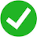 POSTPUTDELETEMethodValueExplanationGET200Data returned OK.401Not Authorised. Please check your credentials and try again.404Not Found. Please check your URL and try again.PUT200Entity Updated.404Not Found. Please check your URL and try again.401Not Authorised. Please check your credentials and try again.POST201Entity Created.304Not Modified - Entity already exists.400Invalid Entity.401Not Authorized.DELETE204No Content. (Success)401Not Authorised. Please check your credentials and try again.404Not Found. Please check your URL and try again.409Unable to delete due to conflict in data. Delete failed.FieldDetailDatatypeLengthMandatoryReceiptIdReceipt IDString20YesBizIdString15BizPurchaseOrderString20StatusSnaplookup [RECSTATUS] – value ‘00’String2OrderTypeSnaplookup [ORDTYPE] – value R01String3OrderClassSnaplookup [RECCLASS] - STDRECString10SupplierIdSupplier IDString15YesBizSupplierIdString15SupplierGroupString15SupplierNameSupplier NameString50ShippingAddressIdADD1String10InvoiceAddressIdString10SiteSite ID – ‘0001’String15WarehouseWarehouse IDString15OwnerIdString15StockStatusSnaplookup [STKSTATUS]String2PurchaseOrderString15PrimeString20PrioritySnaplookup [PRIORITY]String2SupplierRefString20ConsignmentIdString20GRNNumberString20ManifestNumberString20POCString20ShippingMethodSnaplookup [SHIPMETHOD]String10RegionSnaplookup [REGION]String20CarrierIdString15CarrierTrackingNumberString75RouteString20LoadIdString20LoadSequenceDecimalReceiptLaneString15ReturnReasonSnaplookup [RECRETURN]String4QCSnaplookup [QCCODE]String3LinesDecimalLineQtyDecimalStUQtyPallet QuantityDecimalVolumeDecimalWeightDecimalActualWeightDecimalTaskCountNewDecimalTaskCountCurrentDecimalTaskCountActionedDecimalTimeToUnloadDecimalTimeToInspectDecimalTimeToPutawayDecimalTimeOtherDecimalTimeToCollectDecimalAcceptanceCodeString2VarianceSnaplookup [VARIANCE]String1SupervisorString15ReasonString4DateCreatedDateTimeDateSuspendedDateTimeDateClosedDateTimeDateCollectedDateTimeDateDueInDateTimeDateArrivalDateTimeDateReceiptDateTimeASNIndString1PaperworkIndString1OverdueIndString1StageSnaplookup [SHIPSTAGE]String2MaintIndString1ReceiptLinesArray of ReceiptLinesReceiptAddressesPopulated if Addresses are defined against the Receipt, NULL if Supplier Addresses are used on your SnapFulfil system.Array of ReceiptAddressesFieldDetailDatatypeLengthMandatoryReceiptIdReceipt IDString20YesLineLine IDString10YesLevelSnaplookup [RECLEVEL] - used to indicate kit componentsString2SKUIdProduct CodeString30YesBizSKUString30YesUnitOfMeasureSnaplookup [UNIT]String3LineOwnerString15YesLineStockStatusSnaplookup [STKSTATUS]String2QtyOrderedDecimalQtyAdvisedDecimalYesQtyReceivedDecimalQtyRejectedDecimalQtyDueInDecimalPOLineIdDecimalReturnReasonString4QASnaplookup [QACODE]String3AcceptanceString2VarianceString1BOIndString1ConsignmentIdString20SiteIdString15WarehouseString15BizIdString15OwnerIdString15StockStatusString2DateReceiptDateTimeAttachmentIndString1SpecialConditionIndString1StageSnaplookup [RECLSTAGE]String2FieldDetailDatatypeLengthMandatoryTableFixed value of REHString3YesReceiptIdReceipt IDString15AddressIdMust match a value in the InvoiceAddressId or ShippingAddressId within the Receipt Header – ADD1String10NameCustomer Name to appear on Invoice LabelsString50Line1Address Line 1String50Line2Address Line 2String50Line3Address Line 3String50CityCityString30StateString30PostcodePostcodeString20CountryA valid ISO 3166–1 alpha–2 Country CodeString2YesRegionString20LatitudeDecimalLongitudeDecimalGETPOSTPUTDELETEMethodValueExplanationGET200Data returned OK.401Not Authorised. Please check your credentials and try again.404Not Found. Please check your URL and try again.PUT200Entity Updated.404Not Found. Please check your URL and try again.401Not Authorised. Please check your credentials and try again.POST201Entity Created.304Not Modified - Entity already exists.400Invalid Entity.401Not Authorized.DELETE204No Content. (Success)401Not Authorised. Please check your credentials and try again.404Not Found. Please check your URL and try again.409Unable to delete due to conflict in data. Delete failed.FieldDetailDatatypeLengthMandatoryReceiptIdReceipt IDString20YesBizIdString15BizPurchaseOrderString20StatusSnaplookup [RECSTATUS] – value ‘00’String2OrderTypeSnaplookup [ORDTYPE] – value R01String3OrderClassSnaplookup [RECCLASS] - STDRECString10SupplierIdSupplier IDString15YesBizSupplierIdString15SupplierGroupString15SupplierNameSupplier NameString50ShippingAddressIdADD1String10InvoiceAddressIdString10SiteSite ID – ‘0001’String15WarehouseWarehouse IDString15OwnerIdString15StockStatusSnaplookup [STKSTATUS]String2PurchaseOrderString15PrimeString20PrioritySnaplookup [PRIORITY]String2SupplierRefString20ConsignmentIdString20GRNNumberString20ManifestNumberString20POCString20ShippingMethodSnaplookup [SHIPMETHOD]String10RegionSnaplookup [REGION]String20CarrierIdString15CarrierTrackingNumberString75RouteString20LoadIdString20LoadSequenceDecimal18ReceiptLaneString15ReturnReasonSnaplookup [RECRETURN]String4QASnaplookup [QACODE]String3LinesDecimal18LineQtyDecimal18StUQtyPallet QuantityDecimal18VolumeDecimal18WeightDecimal18ActualWeightDecimal18TaskCountNewDecimal18TaskCountCurrentDecimal18TaskCountActionedDecimal18TimeToUnloadDecimal18TimeToInspectDecimal18TimeToPutawayDecimal18TimeOtherDecimal18TimeToCollectDecimal18AcceptanceCodeString2VarianceSnaplookup [VARIANCE]String1SupervisorString15ReasonString4DateCreatedDateTimeDateSuspendedDateTimeDateClosedDateTimeDateCollectedDateTimeDateDueInDateTimeDateArrivalDateTimeDateReceiptDateTimeASNIndString1PaperworkIndString1OverdueIndString1StageSnaplookup [SHIPSTAGE]String2MaintIndString1ReceiptLinesArray of ReceiptLinesReceiptAddressesPopulated if Addresses are defined against the Receipt, null if Customer Addresses are used on your SnapFulfil systemArray of ReceiptAddressesFieldDetailDatatypeLengthMandatoryReceiptIdReceipt IDString20YesLineLine IDString10YesLevelString2SKUIdProduct CodeString30YesBizSKUString30YesUnitOfMeasureSnaplookup [UNIT] – EA – EachString3LineOwnerString15YesLineStockStatusSnaplookup [STKSTATUS]String2QtyOrderedDecimalQtyAdvisedDecimalYesQtyReceivedDecimalQtyRejectedDecimalQtyDueInDecimalPOLineIdDecimalReturnReasonString4QASnaplookup [QACODE]String3AcceptanceString2VarianceString1BOIndString1ConsignmentIdString20SiteIdString15WarehouseString15BizIdString15OwnerIdString15StockStatusString2DateReceiptDateTimeAttachmentIndString1SpecialConditionIndString1StageSnaplookup [RECLSTAGE]String2FieldDetailDatatypeLengthMandatoryTableFixed value of REHString4YesReceiptIdReceipt IDString20AddressIdMust match a value in the InvoiceAddressId or ShippingAddressId within the Receipt Header – ADD1String10NameCustomer Name to appear on Invoice LabelsString50Line1Address Line 1String50Line2Address Line 2String50Line3Address Line 3String50CityCityString30StateString30PostcodePostcodeString20CountryA valid ISO 3166–1 alpha–2 country codeString2YesRegionString20LatitudeDecimalLongitudeDecimalGETPOSTPUTDELETEMethodValueExplanationGET200Data returned OK.401Not Authorised. Please check your credentials and try again.404Not Found. Please check your URL and try again.PUT200Entity Updated.404Not Found. Please check your URL and try again.401Not Authorised. Please check your credentials and try again.POST201Entity Created.304Not Modified - Entity already exists.400Invalid Entity.401Not Authorized.DELETE204No Content. (Success)401Not Authorised. Please check your credentials and try again.404Not Found. Please check your URL and try again.409Unable to delete due to conflict in data. Delete failed.FieldDetailDatatypeLengthMandatoryPurchaseOrderIdPurchase Order IDString15YesBizIdID of the Business ValueString15YesBizPurchaseOrderUnutilized field – Can leave blankString20StatusSnaplookup [POSTATUS] – value ‘00’String2OrderTypeSnaplookup [ORDTYPE] – value R01String3OrderClassSnaplookup [RECCLASS] - STDRECString10SupplierIdSupplier IDString15YesBizSupplierIdUnutilized field currently. Can be left blankString15SupplierGroupSupplier GroupString15SupplierNameSupplier NameString50ShippingAddressIdADD1String10InvoiceAddressIdINV1String10DateReceiptDate TimeSiteSite ID – ‘0001’String15WarehouseWarehouse IDString15OwnerIdStock OwnerString15StockStatusSnaplookup [STKSTATUS]String2PrioritySnaplookup [PRIORITY]String2Supplier OrderSupplierRefSupplier ReferenceString20ShippingMethodSnaplookup [SHIPMETHOD]String10RegionSnaplookup [REGION]String20DCStoreCarrierIdCarrierString15CarrierScacRouteRoute fieldString20ReturnReasonSnaplookup [RECRETURN]String4QASnaplookup **[QACODE**]String3LinesLines against the Purchase OrderDecimal18LineQtyQuantity of all Lines on the Purchase OrderDecimal18VolumeVolume of all products and StUs on the Purchase OrderDecimal18WeightWeight of the OrderDecimal18AcceptanceAcceptance CodeString2VarianceSnaplookup [VARIANCE]String1SupervisorSupervisor InterventionString15ReasonReason CodeString4DateCreatedDateTimeDateSuspendedDateTimeDateClosedDateTimeStageSnaplookup [RECSTAGE]String2MaintIndMaintained Indicator: W = Warehouse Maintained H = Host MaintainedString1POLinesArray of ReceiptLinesAddressesArray of ReceiptAddressesFieldDetailDatatypeLengthMandatoryPurchaseOrderIdPurchase Order IDString15YesLineLine IDString10YesLevelString2SKUIdProduct CodeString30BizSKUString30SupplierSKUUPCYesUPCDescriptionCategoryUnitOfMeasureSnaplookup [UNIT] – EA – EachString3LineSiteString15LineWarehouseString15LineOwnerString15LineStockStatusSnaplookup [STKSTATUS]String2QtyOrderedDecimalQtyReceivedDecimalQtyOrderInDecimalQtyDueInDecimalQtySpawnDecimalPOLineIdDecimalReturnReasonString4QASnaplookup [QACODE]String3LineDateReceiptShipAddressAcceptanceString2VarianceString1Site15Warehouse15BizIdString15OwnerString15StockStatusString2DateReceiptDateTimeAttachmentIndString1SpecialConditionIndString1StageSnaplookup [RECLSTAGE]String2FieldDetailDatatypeLengthMandatoryTableFixed value of POHString3YesAddressIdMust match a value in the InvoiceAddressId or ShippingAddressId within the Receipt Header – ADD1String10NameCustomer Name to appear on Invoice labelsString50Line1Address Line 1String50Line2Address Line 2String50Line3Address Line 3String50CityCityString30StateString30PostcodePostcodeString20CountryA valid ISO 3166–1 alpha–2 Country CodeString2YesRegionString20LatitudeDecimalLongitudeDecimalGETPOSTPUTDELETEMethodValueExplanationGET200Data returned OK.401Not Authorised. Please check your credentials and try again.404Not Found. Please check your URL and try again.PUT200Entity Updated.404Not Found. Please check your URL and try again.401Not Authorised. Please check your credentials and try again.POST201Entity Created.304Not Modified - Entity already exists.400Invalid Entity.401Not Authorized.DELETE204No Content. (Success)401Not Authorised. Please check your credentials and try again.404Not Found. Please check your URL and try again.409Unable to delete due to conflict in data. Delete failed.FieldDetailDatatypeLengthMandatorySerialKeyInternal ID For the SerialString10SerialValuesString250SerialNumberSerial NumberString50SKUIdProduct IDString30StateStateString1SiteSiteString15FacilityWarehouseString15ReceiptTypeReceipt TypeString5ReceiptIdID of ReceiptString20ReceiptStUStU the Serial was received onString20ReceiptStatusReceipt StatusString2ReceiptBizIdReceipt BizString15ReceiptOwnerIdReceipt OwnerString15ReceivingOperatorOperator who received the SerialString10ReceiptDateDate the Serial was received onDateTimeShipmentTypeType of Shipment / MovementString5ShipmentIdShipment ID or Task IDString20ShipmentStUStU the Serial was shipped onString20ShipmentStatusStatus of ShipmentString2ShipmentBizIdBiz of the ShipmentString15ShipmentOwnerIdOwner of the ShipmentString15ShippingOperatorOperator who shipped the SerialString10ShipDateDate the Serial was shippedDateTimeSerialStageStage of the SerialString2GETPOST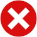 PUTDELETEMethodValueExplanationGET200Data returned OK.401Not Authorised. Please check your credentials and try again.404Not Found. Please check your URL and try again.PUT405Method not Allowed.POST405Method not Allowed.DELETE405Method not Allowed.FieldDetailDatatypeLengthMandatoryOwnerOwner ID against the ReceiptString15SiteSite against the receipt (Typically 0001 for single site customers)String15WhsWarehouse ID against the ReceiptString15StageStage of the ReceiptsString2StatusStatus of the ReceiptsString2OrderTypeType of Receipt – determines which screen the receipt will appear under. Usually hard codedString3OrderClassThe Class of the Receipt (customer dependant)String10TotalCountTotal number of Receipts meeting the criteriaInteger18GETPOSTPUTDELETEMethodValueExplanationGET200Data returned OK.401Not Authorised. Please check your credentials and try again.404Not Found. Please check your URL and try again.PUT405Method not Allowed.POST405Method not Allowed.DELETE405Method not Allowed.FieldDetailDatatypeLengthMandatoryOwnerOwner ID against the ReceiptString15SiteSite against the ReceiptString15WhsWarehouse ID against the ReceiptString15StageStage of the ReceiptsString2StatusStatus of the ReceiptsString2OrderTypeType of Receipt – determines which screen the receipt will appear under - Usually hard codedString3OrderClassThe Class of the Receipt (customer dependant)String10TotalCountTotal number of receipts meeting the criteriaInteger18GETPOSTPUTDELETEMethodValueExplanationGET200Data returned OK.401Not Authorised. Please check your credentials and try again.404Not Found. Please check your URL and try again.PUT200Entity Updated.404Not Found. Please check your URL and try again.401Not Authorised. Please check your credentials and try again.POST201Entity Created.304Not Modified - Entity already exists.400Invalid Entity.401Not Authorized.DELETE204No Content. (Success)401Not Authorised. Please check your credentials and try again.404Not Found. Please check your URL and try again.409Unable to delete due to conflict in data. Delete failed.FieldDetailDatatypeLengthMandatoryShipmentIdShipment IDString20YesShipmentValuesField for additional Shipment valuesString250BizIdSee Stock Owner table belowString15BizSalesOrderString20StatusSnaplookup [SHIPSTATUS] – value ‘00’String2OrderTypeSnaplookup [ORDTYPE] – value S01String3OrderClassSnaplookup [SHIPCLASS] - CUSORDString10CustomerIdCustomer IDString15YesBizCustomerIdString15CustomerGroupString15CustomerNameCustomer NameString50ShippingAddressIdADD1String10InvoiceAddressIdString10SiteSite ID – ‘0001’String15WarehouseWarehouse ID – ‘WAREHOUSE1’String15OwnerIdSee Stock Owner table belowString15StockStatusSnaplookup [STKSTATUS]String2SalesOrderString20PrimeString20PriorityAllocationSnaplookup [PRIORITY]String2PriorityDespatchSnaplookup [PRIORITY]String2CustomerRefString20ConsignmentIdString20PickGroupIdString20ASNNumberString20DNoteNumberString20InvoiceNumberString20ManifestNumberString20BOL50MasterBOL50PODString20ShippingMethodSnaplookup [SHIPMETHOD]String10RegionSnaplookup [REGION]String20DC30Store30CarrierId1CarrierScac15CarrierTrackingNumber4RouteLoadIdLoadSequencePackStationShippingLaneReturnReasonSnaplookup [SHIPRETURN]QCSnaplookup [QCCODE]Lines1LineQty1StUQtyPallet Quantity2Volume1WeightActualWeightTaskCountNewTaskCountCurrentTaskCountActionedTimeToPickTimeToPackTimeToCheckTimeToLoadTimeOtherTimeToDeliverInvoiceIndCurrencySnaplookup [CURRENCY]LineValueDiscountPackingFreightInsuranceChargesAllowancesTaxInvoiceValueShortageCodeVarianceCutOffIndStringSupervisorStringReasonStringDateCreatedDateTimeDateSuspendedDateTimeDateClosedDateTimeDateDueOutDateTimeDateShipmentDateTimeDateDeliveryDateTimeDateInvoiceDateTimeASNIndStringOverdueIndStringStageSnaplookup [SHIPSTAGE]StringMaintIndStringShipmentLines0..nArray of ShipmentLinesShipAddress0..2Array of ShipmentAddressesShipContacts0..nArray of ShipmentContactsFieldDetailDatatypeLengthMandatoryShipmentIdShipment IDString20YesLineLine IDString10ShipmentLineValuesAdditional Shipment Line ValuesString10LevelString2SKUIdProduct CodeString30YesBizSKUString30CustomerSKU30UPC30UPCDescription100Category15UnitOfMeasureSnaplookup [UNIT] – EA – EachString3YesLineOwnerString15LineStockStatusSnaplookup [STKSTATUS]String2QtyOrderedDecimalYesQtyRequiredDecimalQtyAllocatedDecimalQtyTaskedDecimalQtyPickedDecimalQtyShippedDecimalQtyDeliveredDecimalQtyDueOutDecimalPriceDecimalDiscountDecimalTaxRateDecimalSOLineIdDecimalReturnReasonString4QCSnaplookup [QCCODE]String3ShortageString2VarianceString1BOIndString1ConsignmentIdString20PickGroupIdString20SiteIdString15WarehouseString15BizIdString15OwnerIdString15StockStatusString2DateShipmentDateTimeAttachmentIndString1SpecialConditionIndString1StageSnaplookup [SHIPLSTAGE]String2FieldDetailDatatypeLengthMandatoryTableFixed value of SHHString4YesShipmentIdShipment IDString30AddressIdMust match a value in the InvoiceAddressId or ShippingAddressId within the Shipment Header – ADD1String10NameCustomer Name to appear on Despatch labelsString50Line1Address Line 1String50Line2Address Line 2String50Line3Address Line 3String50CityCityString30StateString30PostcodePostcodeString20CountryA valid ISO 3166–1 alpha–2 Country CodeString10YesRegionString20LatitudeDecimal18LongitudeDecimal18FieldDetailDatatypeLengthMandatoryTableFixed value of SHHString5YesShipmentIdShipment IDString30YesLineIdLine IDString10YesTitleString10FirstNameString30LastNameString30SalutationString30PositionString20EmailString50FaxString20PhoneString20MobileString20PagerString20LanguageString10FieldDetailDatatypeLengthMandatoryShipmentIdShipment IDString20YesTypeString3YesStuPallet TypeString20YesCarrierString15ShipMethodString10CarrierTrackString75CarrierRef1String75CarrierRef2String75CarrierRef3String75CarrierRef4String75FreightDecimalDateShipmentDateTimeManifestIndString1GETPOSTPUTDELETEMethodValueExplanationGET200Data returned OK.401Not Authorised. Please check your credentials and try again.404Not Found. Please check your URL and try again.PUT200Entity Updated.404Not Found. Please check your URL and try again.401Not Authorised. Please check your credentials and try again.POST201Entity Created.304Not Modified - Entity already exists.400Invalid Entity.401Not Authorized.DELETE204No Content. (Success)401Not Authorised. Please check your credentials and try again.404Not Found. Please check your URL and try again.409Unable to delete due to conflict in data. Delete failed.FieldDetailDatatypeLengthMandatoryLOD_SITESiteIdvarcharYesLOD_TYPETypevarcharLOD_LOADLoadIdvarcharLOD_VALUESValuesvarcharLOD_STATUSStatusvarcharLOD_SHIPMETHODShipMethodvarcharLOD_ROUTERoutevarcharYesLOD_DETAILSDetailsvarcharLOD_WHSWarehousevarcharLOD_DOCKDockvarcharLOD_LANELanevarcharLOD_BOOKINGREFBookingRefvarcharLOD_CARRIERCarrierIdvarcharLOD_ACTCARRIERActCarrierIdvarcharLOD_CARRIERREFCarrierRefvarcharLOD_DRIVERDrivervarcharLOD_TRACTORTractorIdvarcharLOD_TRACTORTYPETractorTypevarcharLOD_TRAILERTrailerIdvarcharLOD_TRAILERTYPETrailerTypevarcharLOD_CONTAINERContainerIdvarcharLOD_BOLBolvarchar20LOD_DURATIONDurationnumeric20LOD_CONSIGNMENTSConsignmentsnumeric20LOD_LINESLinesnumeric20LOD_LINEQTYLineQtynumeric20LOD_STUQTYStUQtynumeric20LOD_VOLUMEVolumedecimal20LOD_WEIGHTWeightdecimal20LOD_ACTWEIGHTActualWeightdecimal20LOD_TASKSNEWTasksCountNewnumeric20LOD_TASKSCURRENTTasksCountCurrentnumeric20LOD_TASKSACTIONEDTaskCountActionednumeric20LOD_LOADTIMETimeToLoadnumeric20LOD_UNLOADTIMETimeToUnLoadnumeric20LOD_OTHERTIMETimeOthernumeric20LOD_SUPERVISORSupervisorvarchar15LOD_REASONReasonvarchar4LOD_DATECREATEDDateCreateddatetime16LOD_DATESUSPENDEDDateSuspendeddatetime16LOD_DATEAPPOINTDateAppointmentdatetime16LOD_DATEARRIVALDateArriveddatetime16LOD_DATEDOCKINDateDockIndatetime16LOD_DATEDOCKOUTDateDockOutdatetime16LOD_DATEDEPARTUREDateDeparturedatetime16LOD_DATESHIPMENTDateShipmentdatetime16LOD_DATECLOSEDDateCloseddatetime16LOD_SEQUENCEDLoadSequencevarchar1LOD_VARIANCEVariancevarchar1LOD_OVERDUEOverDuevarchar1LOD_ORDERSTATUSOrderStatusvarchar2LOD_ORDERSTAGEOrderStagevarchar2LOD_STAGEStagevarchar2GETPOSTPUTDELETEMethodValueExplanationGET200Data returned OK.401Not Authorised. Please check your credentials and try again.404Not Found. Please check your URL and try again.PUT200Entity Updated.404Not Found. Please check your URL and try again.401Not Authorised. Please check your credentials and try again.POST201Entity Created.304Not Modified - Entity already exists.400Invalid Entity.401Not Authorized.DELETE204No Content. (Success)401Not Authorised. Please check your credentials and try again.404Not Found. Please check your URL and try again.409Unable to delete due to conflict in data. Delete failed.FieldDetailDatatypeLengthMandatoryShipmentIdShipment IDString20YesBizIdSee Stock Owner table belowString15BizSalesOrderString20StatusSnaplookup [SHIPSTATUS] – value ‘00’String2OrderTypeSnaplookup [ORDTYPE] – value S01String3OrderClassSnaplookup [SHIPCLASS] - CUSORDString10CustomerIdCustomer IDString15YesBizCustomerIdString15CustomerGroupString15CustomerNameCustomer NameString50ShippingAddressIdADD1String10InvoiceAddressIdString10SiteSite ID – ‘0001’String15WarehouseWarehouse ID – ‘WAREHOUSE1’String15OwnerIdSee Stock Owner table belowString15StockStatusSnaplookup [STKSTATUS]String2SalesOrderString20PrimeString20PriorityAllocationSnaplookup [PRIORITY]String2PriorityDespatchSnaplookup [PRIORITY]String2CustomerRefString20ConsignmentIdString20PickGroupIdString20ASNNumberString20DNoteNumberString20InvoiceNumberString20ManifestNumberString20BOL50MasterBOL50PODString20ShippingMethodSnaplookup [SHIPMETHOD]String10RegionSnaplookup [REGION]String20DC30Store30CarrierId1CarrierScac15CarrierTrackingNumber4RouteLoadIdLoadSequencePackStationShippingLaneReturnReasonSnaplookup [SHIPRETURN]QCSnaplookup [QCCODE]Lines1LineQty1StUQtyPallet Quantity2Volume1WeightActualWeightTaskCountNewTaskCountCurrentTaskCountActionedTimeToPickTimeToPackTimeToCheckTimeToLoadTimeOtherTimeToDeliverInvoiceIndCurrencySnaplookup [CURRENCY]LineValueDiscountPackingFreightInsuranceChargesAllowancesTaxInvoiceValueShortageCodeVarianceCutOffIndStringSupervisorStringReasonStringDateCreatedDateTimeDateSuspendedDateTimeDateClosedDateTimeDateDueOutDateTimeDateShipmentDateTimeDateDeliveryDateTimeDateInvoiceDateTimeASNIndStringOverdueIndStringStageSnaplookup [SHIPSTAGE]StringMaintIndStringShipmentLines0..nArray of ShipmentLinesShipAddress0..2Array of ShipmentAddressesShipContacts0..nArray of ShipmentContactsFieldDetailDatatypeLengthMandatoryShipmentIdShipment IDString20YesLineLine IDString10LevelString2SKUIdProduct CodeString30YesBizSKUString30CustomerSKU30UPC30UPCDescription100Category15UnitOfMeasureSnaplookup [UNIT] – EA – EachString3YesLineOwnerString15LineStockStatusSnaplookup [STKSTATUS]String2QtyOrderedDecimalYesQtyRequiredDecimalQtyAllocatedDecimalQtyTaskedDecimalQtyPickedDecimalQtyShippedDecimalQtyDeliveredDecimalQtyDueOutDecimalPriceDecimalDiscountDecimalTaxRateDecimalSOLineIdDecimalReturnReasonString4QCSnaplookup [QCCODE]String3ShortageString2VarianceString1BOIndString1ConsignmentIdString20PickGroupIdString20SiteIdString15WarehouseString15BizIdString15OwnerIdString15StockStatusString2DateShipmentDateTimeAttachmentIndString1SpecialConditionIndString1StageSnaplookup [SHIPLSTAGE]String2FieldDetailDatatypeLengthMandatoryTableFixed value of SHHString4YesShipmentIdShipment IDString30AddressIdMust match a value in the InvoiceAddressId or ShippingAddressId within the Shipment Header – ADD1String10NameCustomer Name to appear on Despatch labelsString50Line1Address Line 1String50Line2Address Line 2String50Line3Address Line 3String50CityCityString30StateString30PostcodePostcodeString20CountryA valid ISO 3166–1 alpha–2 Country CodeString10YesRegionString20LatitudeDecimal18LongitudeDecimal18FieldDetailDatatypeLengthMandatoryTableFixed value of SHHString5YesShipmentIdShipment IDString30YesLineIdLine IDString10YesTitleString10FirstNameString30LastNameString30SalutationString30PositionString20EmailString50FaxString20PhoneString20MobileString20PagerString20LanguageString10FieldDetailDatatypeLengthMandatoryShipmentIdShipment IDString20YesTypeString3YesStuPallet TypeString20YesCarrierString15ShipMethodString10CarrierTrackString75CarrierRef1String75CarrierRef2String75CarrierRef3String75CarrierRef4String75FreightDecimalDateShipmentDateTimeManifestIndString1GETPOSTPUTDELETEMethodValueExplanationGET200Data returned OK.401Not Authorised. Please check your credentials and try again.404Not Found. Please check your URL and try again.PUT200Entity Updated.404Not Found. Please check your URL and try again.401Not Authorised. Please check your credentials and try again.405Method Not Allowed. Please check you have the correct parameters.POST201Entity Created.304Not Modified - Entity already exists.400Invalid Entity.401Not Authorized.DELETE204No Content. (Success)401Not Authorised. Please check your credentials and try again.404Not Found. Please check your URL and try again.409Unable to delete due to conflict in data. Delete failed.FieldDescriptionDatatypeLengthMandatoryTableSHHString4YShipmentIdKey / Shipment IdString30YShipmentLineIdLine ID of the Line on the ShipmentString10YLineIdLine IDString10YCodeType of Special Condition (e.g. BATCH)String20LogicParameter for the CodeString2ValueValue for the CodeString30GETPOSTPUTDELETEMethodValueExplanationGET200Data returned OK.401Not Authorised. Please check your credentials and try again.404Not Found. Please check your URL and try again.PUT200Entity Updated.404Not Found. Please check your URL and try again.401Not Authorised. Please check your credentials and try again.405Method Not Allowed. Please check you have the correct parameters.POST201Entity Created.304Not Modified - Entity already exists.400Invalid Entity.401Not Authorized.DELETE204No Content. (Success)401Not Authorised. Please check your credentials and try again.404Not Found. Please check your URL and try again.409Unable to delete due to conflict in data. Delete failed.FieldDescriptionDatatypeLengthMandatoryTableFixed value “SHL”String4YShipmentIdKey / Shipment IDString30YShipmentLineIdLine ID of the Line on the ShipmentString10YCodeType of Special Condition (BATCH)String20LogicSnaplookup [SPECIAL_LOGIC]String2ValueValue for the CodeString30GeneratedLineIdFixed Value “XXX” when creatingString10ShipmentLineSKUIdProduct IDString30ShipmentSOLineIdShipment Line IDString10ShipmentLineUnitSnaplookup [UNIT]String3GETPOSTPUTDELETEMethodValueExplanationGET200Data returned OK.401Not Authorised. Please check your credentials and try again.404Not Found. Please check your URL and try again.PUT405Method not Allowed.POST405Method not Allowed.DELETE405Method not Allowed.FieldDetailDatatypeLengthMandatorySerialKeyInternal ID for the SerialString10SerialValuesString250SerialNumberSerial NumberString50SKUIdProduct IDString30StateStateString1SiteSiteString15FacilityWarehouseString15ReceiptTypeReceipt TypeString5ReceiptIdID of ReceiptString20ReceiptStUStU Serial was received onString20ReceiptStatusReceipt StatusString2ReceiptBizIdReceipt BizString15ReceiptOwnerIdReceipt OwnerString15ReceivingOperatorOperator who received the SerialString10ReceiptDateDate the Serial was received onDateTimeShipmentTypeType of Shipment / MovementString5ShipmentIdShipment ID or Task IDString20ShipmentStUStU the Serial was shipped onString20ShipmentStatusStatus of ShipmentString2ShipmentBizIdBiz of the ShipmentString15ShipmentOwnerIdOwner of the ShipmentString15ShippingOperatorOperator who shipped the SerialString10ShipDateDate the Serial was shippedDateTimeSerialStageStage of the SerialString2GETPOSTPUTDELETEMethodValueExplanationGET200Data returned OK.401Not Authorised. Please check your credentials and try again.404Not Found. Please check your URL and try again.PUT200Entity Updated.404Not Found. Please check your URL and try again.401Not Authorised. Please check your credentials and try again.POST405Method not Allowed.DELETE405Method not Allowed.FieldDetailDatatypeLengthMandatoryShipmentIdShipment IDString20YesStatusStatus of the ShipmentString2YesStageStage of the ShipmentString2YesSiteIDSite ID (0001)String15GETPOSTPUTDELETEMethodValueExplanationGET200Data returned OK.401Not Authorised. Please check your credentials and try again.404Not Found. Please check your URL and try again.PUT405Method not Allowed.POST405Method not Allowed.DELETE405Method not Allowed.FieldDetailDatatypeLengthMandatoryOwnerOwner ID against the ShipmentsString15SiteSite against the Shipment (Typically 0001 for single site customers)String15WhsWarehouse ID against the ShipmentString15StageStage of the ShipmentString2StatusStatus of the ShipmentString2OrderTypeType of Shipment – determines which screen the receipt will appear under. Usually hard codedString3OrderClassThe Class of the Shipment – Customer DependentString10CarrierCarrier ID of the ShipmentString15ShipMethodShip Method of the ShipmentString10CountTotal number of Shipments meeting the criteriaInteger18GETPOSTPUTDELETEMethodValueExplanationGET200Data returned OK.401Not Authorised. Please check your credentials and try again.404Not Found. Please check your URL and try again.PUT405Method not Allowed.POST405Method not Allowed.DELETE405Method not Allowed.FieldDetailDatatypeLengthMandatoryOwnerIdOwner ID against the ShipmentString15SiteSite against the Shipment (Typically 0001 for single site customers)String15WhsWarehouse ID against the ShipmentString15StageStage of the ShipmentString2StatusStatus of the ShipmentString2OrderTypeType of Shipment – determines which screen the Shipment will appear under. Usually hard codedString3OrderClassThe Class of the Shipment (customer dependent)String10CarrierCarrier against the ShipmentString15ShipMethodShip Method set against the ShipmentString10CountTotal number of Shipments meeting the criteriaInteger18GETPOSTPUTDELETEMethodValueExplanationGET200Data returned OK.401Not Authorised. Please check your credentials and try again.404Not Found. Please check your URL and try again.PUT405Method not Allowed.POST405Method not Allowed.DELETE405Method not Allowed.FieldDetailDatatypeLengthMandatoryTypeStock Consignment Type “OC” = Outbound ConsignmentString2ConsignmentIdConsignment/Shipment ReferenceString20StockIdUnique Stock IDString10BizIdBiz IDString15OwnerIdOwner IDString15SKUIdProductString30StUStUString20StTStTString3QtyQuantityDecimalUnitUnit of MeasureString3BoxQtyBox QuantityDecimalStatusSnaplookup [STKSTATUS]String2DateProductionProduction DateDateTimeDateReceiptReceipt DateDateTimeDateReleaseRelease DateDateTimeDateExpiryExpiry DateDateTimeCountrySnaplookup [COUNTRY]String10BatchIdBatch ReferenceString30AssignmentTypeStock Consignment Type “OC” = Outbound ConsignmentString2AssignmentRefConsignment/Shipment ReferenceString20LoadIdLoad IDString12PairIndPair IndicatorString1PairStUPaired StUString20OriginStockIdOriginal Stock IDString10LabelPrintedIndLabel Printed IndicatorString1PutawayIndPutaway IndicatorString1DateCreatedDate CreatedDateTimeDateClosedDate ClosedDateTimeStageSnaplookup [STKSTAGE]String2GETPOSTPUTDELETEMethodValueExplanationGET200Data returned OK.401Not Authorised. Please check your credentials and try again.404Not Found. Please check your URL and try again.POST200Entity Updated.404Not Found. Please check your URL and try again.401Not Authorised. Please check your credentials and try again.PUT405Method not Allowed.DELETE405Method not Allowed.FieldDetailDatatypeLengthMandatoryTypeIC or OC – Inbound / OutboundString2YesConsignmentIdReference / Shipment / ReceiptString20YesStockIdStock ID (Internal SnapFulfil ID)String10YesBizIdBiz IDString15OwnerIdOwner IDString15SKUIdProductString30StUStU RecordString20StTStTString3QtyQuantityDecimal18UnitUnit of MeasureString3BoxQtyBox QuantityDecimal18StatusStatusString2DateProductionDate ProductionDateTimeDateReceiptDate ReceiptDateTimeDateReleaseDate ReleaseDateTimeDateExpiryDate ExpiryDateTimeCountryCountryString10BatchIdBatch IDString30AssignmentTypeAssignment Type (Inbound / Outbound)String2AssignmentRefAssignment Ref (Shipment / Receipt)String15ConsignmentConsignmentString20LoadIdLoadString20PairIndPairString1PairStUPair StUString20OriginStockIdOriginal Stock IDString10LabelPrintedIndLabel Printed IndicatorString1PutawayIndPutaway IndicatorString1DateCreatedDate CreatedDateTimeDateClosedDate ClosedDateTimeStageStageString2GETPOSTPUTDELETEMethodValueExplanationGET200Data returned OK.401Not Authorised. Please check your credentials and try again.404Not Found. Please check your URL and try again.PUT405Method not Allowed.POST405Method not Allowed.DELETE405Method not Allowed.FieldDetailDatatypeLengthMandatoryTypeIC or OC – Inbound / OutboundString2RefOrder ReferenceString20StuStU IDString20IdString30BizIdString15OwnerIdOwner IDString15StTStT typeString3SKUIdSKU IDString30StUDescriptionString30StUCompositionSnaplookup [COMPOSITION]String2StatusSnaplookup [STKSTATUS] – value ‘00’String2HeightHeightDecimal NumberWidthWidthDecimal NumberDepthDepthDecimal NumberLinesLinesDecimal NumberQtySKU QtyDecimal NumberVolumeVolumeDecimal NumberWeightWeightDecimal NumberActWeightDecimal NumberAssignmentTypeString2AssignmentRefString20ConsignmentConsignment IDString20LoadIdLoad IDString20LabelString30PairIndString1PairStUString20ContainerString20DestLevelString10DestAreaString15LabelPrintedIndString1PutawayIndPutaway IndicatorString1DateCreatedDateTimeDateClosedDateTimeStageString2GETPOSTPUTDELETEMethodValueExplanationGET200Data returned OK.401Not Authorised. Please check your credentials and try again.404Not Found. Please check your URL and try again.PUT200Entity Updated.404Not Found. Please check your URL and try again.401Not Authorised. Please check your credentials and try again.405Method Not Allowed. Please check you have the correct parameters.POST201Entity Created.304Not Modified - Entity already exists.400Invalid Entity.401Not Authorized.DELETE204No Content. (Success)401Not Authorised. Please check your credentials and try again.404Not Found. Please check your URL and try again.409Unable to delete due to conflict in data. Delete failed.FieldDescriptionDatatypeLengthMandatoryCustomerIdCustomer IDString15YBizIdCustomer Biz ID Snaplookup [ORG]String15YStatusSnaplookup [CUSSTATUS] – Initial value ‘00’ if non provided.String2NNameCustomer NameString50YGroupIdCustomer Group Snaplookup [Customer Group]String15NLabelCustomer LabelString10NSubstituteCustomer Substitute FlagString1NStageCustomer Stage - Initial value ‘00’ if none provided.String2YFieldDescriptionDatatypeLengthMandatoryTableFixed value of CUSString3YCustomerIdString20AddressIdMust match a value in the InvoiceAddressId or ShippingAddressId within the Shipment HeaderString10NameCustomer Name to appear on Despatch labelsString50Line1String50Line2String50Line3String50CityString30StateString30PostcodeString20CountryA valid ISO 3166-1 alpha-2 Country CodeString10YRegionString20LatitudeDecimalLongitudeDecimalGETPOSTPUTDELETEMethodValueExplanationGET200Data returned OK.401Not Authorised. Please check your credentials and try again.404Not Found. Please check your URL and try again.PUT200Entity Updated.404Not Found. Please check your URL and try again.401Not Authorised. Please check your credentials and try again.POST201Entity Created.304Not Modified - Entity already exists.400Invalid Entity.401Not Authorized.DELETE204No Content. (Success)401Not Authorised. Please check your credentials and try again.404Not Found. Please check your URL and try again.409Unable to delete due to conflict in data. Delete failed.FieldDescriptionDatatypeLengthMandatorySupplierSupplier IDString15YesStatusStatus of SupplierString2YesBizIdBizIDString15YesNameName of Supplier (Description)String50YesGroupGroup IDString15LabelLabelString10StageStage of SupplierString2MaintIndW for Warehouse Maintained / H for Host MaintainedString1FieldDescriptionDatatypeLengthMandatoryTableSUPString3YCustomerIdSupplier ID Address belongs toString20AddressIdAddress IDString10NameNameString50Line1Address Line 1String50Line2Address Line 2String50Line3Address Line 3String50CityCityString30StateStateString30PostcodePostcodeString20CountryCountryString10YRegionRegionString20LatitudeLatitudeDecimalLongitudeLongitudeDecimalGETPOSTPUTDELETEMethodValueExplanationGET200Data returned OK.401Not Authorised. Please check your credentials and try again.404Not Found. Please check your URL and try again.PUT405Method not Allowed.POST405Method not Allowed.DELETE405Method not Allowed.FieldDetailDatatypeLengthMandatoryKeyInvoice KeyString10SiteSite IDString15BizBiz IDString15InvoiceAddressInvoice AddressString10InvoiceInvoiceString20TariffTariffString10CurrencyCurrencyString3LineValueLine Value20TaxTax20InvoiceValueInvoice Value20CalendarCalendarString10PeriodYearPeriod YearString4PeriodPeriodString3DatePeriodStartDate Period StartDateTime20DatePeriodEndDate Period EndDateTime20DateCreatedDate CreatedDateTime20DateInvoiceDate InvoiceDateTime20DateTaxDate TaxDateTime20DateClosedDate ClosedDateTime20StageSnaplookup [INVSTAGE]String2FieldDetailDatatypeLengthMandatoryKeyKeyString10LineLineString10ChargeChargeString10DescriptionAccountString15ClassString3TypeString4BasisString10UnitString3QtyCalculated20QtyInvoice20ChargeRate20Value20TaxRate20SignString1DateStartDateTime16DateEndDatetime16GETPOSTPUTDELETEMethodValueExplanationGET200Data returned OK.401Not Authorised. Please check your credentials and try again.404Not Found. Please check your URL and try again.405Method Not Allowed. Please check the parameters are correct and try again.PUT200Entity Updated.404Not Found. Please check your URL and try again.401Not Authorised. Please check your credentials and try again.POST201Entity Created.304Not Modified - Entity already exists.400Invalid Entity.401Not Authorized.DELETE204No Content. (Success)401Not Authorised. Please check your credentials and try again.404Not Found. Please check your URL and try again.409Unable to delete due to conflict in data. Delete failed.FieldDescriptionDatatypeLengthMandatoryTableTable the attachment will belong to. ‘SHH’ for Shipment Header, ‘REH’ for Receipt HeaderString4YesKeyKey based on the Table. Shipment ID for ‘SHH’, Receipt ID for ‘REH’String30YesKeylineUnique Identifier in case of multiple attachments to the same KeyString10YesLineIdFurther Unique IdentifierString10YesTypeSnaplookup [ATTTYPE] – The type of AttachmentString10YesAttachmentTextThe Attachment text bodyString1000YesGETPOSTPUTDELETEMethodValueExplanationGET200Data returned OK.401Not Authorised. Please check your credentials and try again.404Not Found. Please check your URL and try again.PUT200Entity Updated.404Not Found. Please check your URL and try again.401Not Authorised. Please check your credentials and try again.405Method Not Allowed. Please check you have the correct parameters.POST201Entity Created.304Not Modified - Entity already exists.400Invalid Entity.401Not Authorized.DELETE204No Content. (Success)401Not Authorised. Please check your credentials and try again.404Not Found. Please check your URL and try again.409Unable to delete due to conflict in data. Delete failed.FieldDescriptionDatatypeLengthMandatorySKUIdSKU IDString30YBizIdSKU Biz id Snaplookup [ORG]String15YStatusSnaplookup [**SKUSTATUS]** – Initial value ‘00’ if non provided.String2NDescriptionSKU DescriptionString30YTextString250Group1Snaplookup [PRODUCT_GROUP1]String15NGroup2Snaplookup [PRODUCT_GROUP2]String15NBoxUnitSnaplookup [UNIT]String3NBoxQtySKU Box Quantity - Defaults to ‘0’ if no value populatedDecimal18,6NItemUnitSKU Item UnitString3NLifeSKU Life (Defaults to ‘0’ if no value populatedDecimal18,6NExpiryReqdSKU Expiry Flag - Defaults to ‘0’ if no value populatedString1NProductionReqdSKU Production Date Flag - Defaults to ‘0’ if no value populatedString1NBatchReqdSKU Batch Flag - Defaults to ‘0’ if no value populatedString1NSerialReqdSKU Serial Flag - Defaults to ‘0’ if no value populatedString1NCountrySKU Country of Origin Flag - Defaults to ‘0’ if no value populatedString1NRotationMethodSKU Rotation Method Snaplookup [ROTATION] - Defaults to ‘X1’ if no value populatedString2NTypeSKU Type Snaplookup [SKUTYPE] - Defaults to ‘00’ if no value populatedString2NClassSKU Class Snaplookup [SKUCLASS] - Defaults to ‘03’ if no value populatedString2NValueSKU Value Snaplookup [SKUVALUE] - Defaults to ‘02’ if no value populatedString2NBoxHeightSKU Box HeightDecimal18,6NBoxWidthSKU Box WidthDecimal18,6NBoxDepthSKU Box DepthDecimal18,6NBoxWeightSKU Box WeightDecimal18,6NItemHeightSKU Item HeightDecimal18,6NItemWidthSKU Item WidthDecimal18,6NItemDepthSKU Item DepthDecimal18,6NItemWeightSKU Item WeightDecimal18,6NStageSKU Stage - Defaults to ‘00’ if no value populatedString2NQASKU QA CodeString3NQCSKU QC CodeString3NHazardCodeSKU Hazard CodeString3NMaintIndW for Warehouse Maintained / H for Host MaintainedString1NDateHeldDateTimeGETPOSTPUTDELETEMethodValueExplanationGET200Data returned OK.401Not Authorised. Please check your credentials and try again.404Not Found. Please check your URL and try again.PUT200Entity Updated.404Not Found. Please check your URL and try again.401Not Authorised. Please check your credentials and try again.POST201Entity Created.304Not Modified - Entity already exists.400Invalid Entity.401Not Authorized.DELETE204No Content. (Success)401Not Authorised. Please check your credentials and try again.404Not Found. Please check your URL and try again.409Unable to delete due to conflict in data. Delete failed.FieldDescriptionDatatypeLengthMandatorySKUIdProduct ID the Configuration belongs toString30YesStTSTT for the specific Product ConfigurationString3YesLayerCountHow many layers this Configuration hasDecimal18YesLayerQtyHow many items per layer for this ConfigurationDecimal18YesUnitUnit of Measure for the Product / ConfigurationString3YesPairedNot currently used – Defaulted to 0String1StackLimitDecimal18MaintIndW for Warehouse Maintained / H for Host MaintainedString1ProductProductGETPOSTPUTDELETEMethodValueExplanationGET200Data returned OK.401Not Authorised. Please check your credentials and try again.404Not Found. Please check your URL and try again.PUT200Entity Updated.404Not Found. Please check your URL and try again.401Not Authorised. Please check your credentials and try again.405Method Not Allowed. Please check you have the correct parameters.POST201Entity Created.304Not Modified - Entity already exists.400Invalid Entity.401Not Authorized.DELETE204No Content. (Success)401Not Authorised. Please check your credentials and try again.404Not Found. Please check your URL and try again.409Unable to delete due to conflict in data. Delete failed.FieldDescriptionDatatypeLengthMandatoryAlternateSKUIdAlternate SKU IDString30YLineIdLine IdString10YOriginalSKUIdOriginal SKU IDString30YTypeSnaplookup [ALTTYPE]String2YReferenceString15MaintIndH = Host Maintained / W = Warehouse MaintainedString1YGETPOSTPUTDELETEMethodValueExplanationGET200Data returned OK.401Not Authorised. Please check your credentials and try again.404Not Found. Please check your URL and try again.405Method Not Allowed – Check your parameters.PUT200Entity Updated.404Not Found. Please check your URL and try again.401Not Authorised. Please check your credentials and try again.POST201Entity Created.304Not Modified - Entity already exists.400Invalid Entity.401Not Authorized.DELETE204No Content. (Success)401Not Authorised. Please check your credentials and try again.404Not Found. Please check your URL and try again.409Unable to delete due to conflict in data. Delete failed.FieldDetailDatatypeLengthMandatoryProductKitIdProduct Kit IDString30YesUnitProduct Kit UnitString3YesComponentSKUIDComponent SKU IDString30YesQtyComponent SKU QuantityInteger18YesComponentSKUUnitComponent SKU UnitString3YesDateEffectiveDate Kit is effectiveDateTimeNoDateClosedDate Kit endsDateTimeNoMaintIndW for Warehouse Maintained / H for Host MaintainedString1NoGETPOSTPUTDELETEMethodValueExplanationGET200Data returned OK.401Not Authorised. Please check your credentials and try again.404Not Found. Please check your URL and try again.PUT405Method not Allowed.POST405Method not Allowed.DELETE405Method not Allowed.FieldDetailDatatypeLengthMandatoryStuIdStu IDString20BizIdBiz IDString15OwnerIdOwnerString15StTStTString3SKUIdSKU IDString30DescriptionString30CompositionSnaplookup [COMPOSITION]String2StatusSnaplookup [STKSATUS] – value ‘00’String2StateSnaplookup [STATE]String1SiteSite IdString15FacilityWarehouseString15ZoneZoneString15BayBayString15SectionSectionString15SlotSlotString15HeightHeightDecimal18WidthWidthDecimal18DepthDepthDecimal18LinesLinesDecimal18QuantityQuantityDecimal18VolumeVolumeDecimal18WeightWeightDecimal18ActualWeightDecimal18AssignTypeString2AssignRefString20ConsignmentConsignment IDString20LoadString20LabelString30PairString1PairStuString20ContainerString20PrintedString1DateCreatedDate CreatedDateTimeDateHeldDate HeldDateTimeDateLastMoveDate of last movementDateTimeGETPOSTPUTDELETEMethodValueExplanationGET200Data returned OK.401Not Authorised. Please check your credentials and try again.404Not Found. Please check your URL and try again.PUT200Entity Updated.404Not Found. Please check your URL and try again.401Not Authorised. Please check your credentials and try again.POST201Entity Created.304Not Modified - Entity already exists.400Invalid Entity.401Not Authorized.DELETE204No Content. (Success)401Not Authorised. Please check your credentials and try again.404Not Found. Please check your URL and try again.409Unable to delete due to conflict in data. Delete failed.FieldDescriptionDatatypeLengthMandatorySiteIdSite IDString15YesSKUIdProduct IDString30YesUnitUnit of Measure for the ProductString3YesOwnerIdOwner ID for the Stock RecordString15YesLevelValue of SLOT / BAY / SECTION / ZONEString10YesAreaId for the SLOT / BAY / SECTION / ZONEString15YesStatusStatus of the Replenishment – This is defaulted and handled by SnapFulfilString2MinQtyMinimum Quantity before the system will replenish this Location / ProductDecimal18MaxQtyMaximum Quantity the system is allowed to put into this areaDecimal18ReplenActionThis is defaulted and handled by SnapFulfil and will change based on the minimum / maximum / current stock in the areaString1ShortageIndIs there a shortage of stock? True or False – Handled by SnapFulfilString1DateCreatedDate the Replenishment record was createdDateTimeDateUpdatedDate the Replenishment record was last updatedDateTimeGETPOSTPUTDELETEMethodValueExplanationGET200Data returned OK.401Not Authorised. Please check your credentials and try again.404Not Found. Please check your URL and try again.PUT405Method not Allowed.POST405Method not Allowed.DELETE405Method not Allowed.FieldDetailDatatypeLengthMandatorySerialKeyInternal ID For the SerialString10SerialValuesString250SerialNumberSerial NumberString50SKUIdProduct IDString30StateStateString1SiteSiteString15FacilityWarehouseString15ReceiptTypeReceipt TypeString5ReceiptIdID of ReceiptString20ReceiptStUStU Serial was received onString20ReceiptStatusReceipt StatusString2ReceiptBizIdReceipt BizString15ReceiptOwnerIdReceipt OwnerString15ReceivingOperatorOperator who received the SerialString10ReceiptDateDate the Serial was received onDateTimeShipmentTypeType of Shipment / MovementString5ShipmentIdShipment ID or Task IDString20ShipmentStUStU the Serial was shipped onString20ShipmentStatusStatus of ShipmentString2ShipmentBizIdBiz of the ShipmentString15ShipmentOwnerIdOwner of the ShipmentString15ShippingOperatorOperator who shipped the SerialString10ShipDateDate the Serial was shippedDateTimeSerialStageStage of the SerialString2GETPOSTPUTDELETEMethodValueExplanationGET200Data returned OK.401Not Authorised. Please check your credentials and try again.404Not Found. Please check your URL and try again.PUT405Method not Allowed.POST405Method not Allowed.DELETE405Method not Allowed.FieldDetailDatatypeLengthMandatorySiteIdSite IDString15MoveTypeTask TypeString5MoveIdTask IDString10MoveLineIdInternal SnapFulfil IDString10BizIdBiz IdString15StatusStatus of MovementString2ClassClass of MovementString30ReferenceReference of MovementString20SKUIdProduct IDString30QtyTaskedQuantity TaskedDecimalQtyActionedQuantity ActionedDecimalUnitUnit of MeasureString3BoxQtyBox QuantityDecimalFromStateFrom StateString1FromSiteFrom Site IDString15FromFacilityFrom WarehouseString15FromZoneFrom ZoneString15FromBayFrom BayString15FromSectionFrom SectionString15FromSlotFrom LocationString15FromStUFrom StUString20FromStTFrom StTString3FromOwnerFrom OwnerString15FromStatusFrom StatusString2FromAssignTypeFrom Assign TypeString2FromAssignRefFrom Assign RefString20FromLoadFrom LoadString20FromStockIDFrom Internal Snap IDString10ToStateTo StateString1ToSiteTo Site IDString15ToFacilityTo WarehouseString15ToZoneTo ZoneString15ToBayTo BayString15ToSectionTo SectionString15ToSlotTo LocationString15ToStUTo StUString20ToStTTo StTString3ToOwnerTo OwnerString15ToStatusTo StatusString2ToAssignTypeTo Assign TypeString2ToAssignRefTo Assign RefString20ToLoadTo LoadString20ToStockIdTo Internal SnapFulfil IDString10SequenceSequenceDecimalJobIdJob IDString15JobSequenceJob SequenceDecimalOperatorOperatorString10SupervisorSupervisor InterventionString15ReasonIdReason CodeString4DateCreatedDate CreatedDateTimeDateClosedDate ClosedDateTimeStageStageString2GETPOSTPUTDELETEMethodValueExplanationGET200Data returned OK.401Not Authorised. Please check your credentials and try again.404Not Found. Please check your URL and try again.PUT405Method not Allowed.POST405Method not Allowed.DELETE405Method not Allowed.FieldDetailDatatypeLengthMandatoryStockIdInternal SnapFulfil Stock IDString10BizIdBiz IDString15OwnerIdOwner IDString15SKUIdProductString30StateW / ZString1SiteSite IDString15FacilityWarehouseString15ZoneZoneString15BayBayString15SectionSectionString15SlotLocationString15StUStUString20StTStTString3QtyQuantityDecimalUnitUnit of MeasureString3BoxQtyBox QuantityDecimalStatusStatusString2DateProdnDate ProductionDateTimeDateReceiptDate ReceiptDateTimeDateReleaseDate ReleasedDateTimeDateExpiryDate ExpiryDateTimeCountryCountryString10BatchBatchString30SerialSerialString50AssignTypeOC / ICString2AssignRefAssignmentString20ConsignmentConsignmentString20LoadLoadString20PairPairString1PairStUPair StUString20OriginStkIdOrigin Stock IDString10TamperTamperString1PrintedPrinted (Y/N)String1DateCreatedDate CreatedDateTimeDateHeldDate HeldDateTimeDateLastMoveDate Last MoveDateTimeGETPOSTPUTDELETEMethodValueExplanationGET200Data returned OK.401Not Authorised. Please check your credentials and try again.404Not Found. Please check your URL and Permissions and try again.PUT405Method not Allowed.POST405Method not Allowed.DELETE405Method not Allowed.FieldDetailDatatypeLengthMandatorySKUIdProductString30LineIdInternal SnapFulfil Stock IDString10StateW / ZString1SiteSite IDString15FacilityWarehouseString15BizIdBiz IDString15OwnerIdStock OwnerString15StatusStatusString2QtyQuantityDecimalQtyAllocatedQuantity AllocatedDecimalQtyAssignedQuantity AssignedDecimalQtyOrderInQuantity Ordered InDecimalQtyDueInQuantity Due InDecimalQtyOrderOutQuantity Ordered OutDecimalQtyDueOutQuantity Due OutDecimalStockLevelIndicatorStock Level IndicatorString2DateLastMovedDate Last MovedDateTimeProductSee Products Data ModelGETPOSTPUTDELETEMethodValueExplanationGET200Data returned OK.401Not Authorised. Please check your credentials and try again.404Not Found. Please check your URL and try again.PUT405Method not Allowed.POST405Method not Allowed.DELETE405Method not Allowed.FieldDetailDatatypeLengthMandatoryPotentialKitQtyDecimalSKUIdString30LineIDString10StateString1SiteString15FacilityString15BizIdString15OwnerIdString15StatusString2UnitString3QtyDecimalQtyAllocatedDecimalQtyAssignedDecimalQtyOrderInDecimalQtyDueInDecimalQtyOrderOutDecimalQtyDueOutDecimalStockLevelIndicatorString2DateLastMovedDateTimeGETPOSTPUTDELETEMethodValueExplanationGET200Data returned OK.401Not Authorised. Please check your credentials and try again.404Not Found. Please check your URL and try again.PUT200Entity Updated.404Not Found. Please check your URL and try again.401Not Authorised. Please check your credentials and try again.POST405Method not Allowed.DELETE405Method not Allowed.FieldDetailDatatypeLengthMandatoryHostHost NameString15XDocTask IDString10LineInternal Snap IDString10TransactionType of Message (SHIPMENT, ADVICE, PO)String15SegmentPart of the Transaction (HEADER, LINE, ADDRESS)String15KeyContains Movement data based on message, including Task IDString100MessageContains the full message dataString2000ErrorContains the full Error messageString1000BatchAPI Ref Number (SnapFulfil generated)String30DateCreatedDate the record was createdDateTimeDateProcessedDate the record was processedDateTimeStageStage of the recordString2GETPOSTPUTDELETEMethodValueExplanationGET200Data returned OK.401Not Authorised. Please check your credentials and try again.404Not Found. Please check your URL and try again.PUT200Entity Updated.404Not Found. Please check your URL and try again.401Not Authorised. Please check your credentials and try again.POST405Method not Allowed.DELETE405Method not Allowed.FieldDetailDatatypeLengthMandatoryHostHost NameString15XDocTask IDString10TransactionType of Message (STOCK_MOVE, DESPATCH, RECEIPT)String15KeyContains Movement data based on message, including Task IDString100BatchAPI Ref Number (SnapFulfil Generated)String30DateCreatedDate the record was createdDateTimeDateProcessedDate the record was processedDateTimeStageStage of the RecordString2GETPOSTPUTDELETEFieldDetailDatatypeLengthMandatorytransactionThe type of transaction from SnapFulfilStringmessageData from the transaction such as Shipment or Receipt ID and StageStringClosed Receipt SummaryGETPOSTPUTDELETEMethodValueExplanationGET200Data returned OK.401Not Authorised. Please check your credentials and try again.404Not Found. Please check your URL and Permissions and try again.PUT405Method not Allowed.POST405Method not Allowed.DELETE405Method not Allowed.FieldDetailDatatypeLengthMandatorySiteSiteString15TaskTypeTask TypeString5TaskIdTask IDString10KeyTaskString10BizIdBiz IDString15OwnerOwner of TaskString15StatusStatusString2ClassClassString30CategoryCategoryString3RefTypeReference TypeString2RuleRuleString30PriorityPriorityString2FromStateFrom StateString1FromFacilityFrom FacilityString15FromZoneFrom ZoneString15FromBayFrom BayString15ToStateTo StateString1ToFacilityTo FacilityString15ToZoneTo ZoneString15ToBayTo BayString15BaysTask BaysString250AssignTypeAssignment TypeString2AssignRefAssignment ReferenceString20SlotSlot/LocationString15CDigitCheck DigitString3SKUSKUString30STUStUString20STTStTString20QuantityQuantityDecimalVolumeVolumeDecimalWeightWeightDecimalHeightHeightDecimalJobJob RefString15OperatorOperatorString10TeamTeamString10FLTFLTString10FLTGroupFLT GroupString10DeviceDeviceString10DeviceGroupDevice GroupString10NextTypeNext Task TypeString5NextTaskNext Task IdString10LinesNewLines NewDecimalLinesCurrenLines CurrentDecimalLinesActionedLines ActionedDecimalSupervisorSupervisorString15ReasonReason CodeString4DateCreatedDate CreatedDateTimeDateReleasedDate ReleasedDateTimeDateAssignedDate AssignedDateTimeDateSuspendedDate SuspendedDateTimeDateClosedDate ClosedDateTimeSessionSessionString10ServiceTimeService TimeDecimalWorkTimeWork TimeDecimalSuspensionTimeSuspension TimeDecimalStdTimeStandard TimeDecimalVarianceVariance FlagString1OverdueOverdue FlagString1PrintedPrint FlagString1StageStageString2StockMovementsSee Stock Movements Data ModelGETPOSTPUTDELETEMethodValueExplanationGET200Data returned OK.401Not Authorised. Please check your credentials and try again.404Not Found. Please check your URL and try again.PUT405Method not Allowed.POST405Method not Allowed.DELETE405Method not Allowed.FieldDetailDatatypeLengthMandatorySiteSite IDString15TypeTask TypeString5BizBiz IDString15OwnerOwner IDString15StatusStatus of TaskString2ClassClass of TaskString30StageStage of TaskString2HourClosedClosed in the last hourIntegerCountHow many Tasks?IntegerGETPOSTPUTDELETEMethodValueExplanationGET200Data returned OK.401Not Authorised. Please check your credentials and try again404Not Found. Please check your URL and try again.PUT405Method not Allowed.POST405Method not Allowed.DELETE405Method not Allowed.FieldDetailDatatypeLengthMandatorySiteSite IDString15TaskTypeType of TaskString5TaskIdNullString10KeyReceipt IDString20BizIdBiz IDString15OwnerOwner IDString15StatusStatus of TaskString2ClassClass of TaskString30CategoryCategoryString3RefTypeType of ReferenceString2RuleRule triggeredString30PriorityPriority of TaskString2FromStateW / ZString1FromFacilityFrom WarehouseString15FromZoneFrom ZoneString15FromBayFrom BayString15ToStateW / ZString1ToZoneTo ZoneString15ToBayTo BayString15BaysBaysString15AssignTypeOC / ICString2AssignRefReferenceString20SlotSlotString15CDigitCheck DigitString3SKUProduct IDString30STUStU RecordString20STTSTTString3QuantityQuantityDecimalVolumeVolumeDecimalWeightWeightDecimalHeightHeightDecimalJobJob ReferenceString15OperatorOperator who carried out the TaskString10TeamTeam the Operator belonged toString10FLTFLTString10FLTGroupFLT GroupString10DeviceRF DeviceString10DeviceGroupDevice GroupString10NextTypeNext TypeString5NextTaskNext Task in SequenceString10LinesNewNew LinesDecimalLinesCurrentCurrent LinesDecimalLinesactionedCompleted LinesDecimalSupervisorSupervisor InterventionString15ReasonReason CodeString4DateCreatedDate CreatedDateTimeDateReleasedDate ReleasedDateTimeDateAssignedDate AssignedDateTimeDateSuspendedDate SuspendedDateTimeDateClosedDate ClosedDateTimeSessionSession IDString10ServiceTimeHow long the Task was in progress forDecimalWorkTimeHow Long the operator worked on the TaskDecimalSuspension TimeHow long the task remained suspendedDecimalStdTimeExpected time for this task type to take to completeDecimalVarianceWas there a variance? 0 /1String1OverdueWas it overdue? 0 / 1String1PrintedPrintedString1StageStage of TaskString2FieldDetailDatatypeLengthMandatorySiteIdSite IDString15MoveTypeTask TypeString5MoveIdTask IDString10MoveLineIdInternal SnapFulfil IDString10BizIdBiz IDString15StatusStatus of MovementString2ClassClass of MovementString30ReferenceReference of MovementString20SKUIdProduct IDString30QtyTaskedQuantity TaskedDecimalQtyActionedQuantity ActionedDecimalUnitUnit of MeasureString3BoxQtyBox QuantityDecimalFromStateFrom StateString1FromSiteFrom Site IdString15FromFacilityFrom WarehouseString15FromZoneFrom ZoneString15FromBayFrom BayString15FromSectionFrom SectionString15FromSlotFrom LocationString15FromStUFrom StUString20FromStTFrom StTString3FromOwnerFrom OwnerString15FromStatusFrom StatusString2FromAssignTypeFrom Assign TypeString2FromAssignRefFrom Assign RefString20FromLoadFrom LoadString20FromStockIDFrom Internal Snap IDString10ToStateTo StateString1ToSiteTo Site IDString15ToFacilityTo WarehouseString15ToZoneTo ZoneString15ToBayTo BayString15ToSectionTo SectionString15ToSlotTo LocationString15ToStUTo StUString20ToStTTo StTString3ToOwnerTo OwnerString15ToStatusTo StatusString2ToAssignTypeTo Assign TypeString2ToAssignRefTo Assign RefString20ToLoadTo LoadString20ToStockIdTo Internal Snap IDString10SequenceSequenceDecimalJobIdJob IDString15JobSequenceJob SequenceDecimalOperatorOperatorString10SupervisorSupervisor InterventionString15ReasonIdReason CodeString4DateCreatedDate CreatedDateTimeDateClosedDate ClosedDateTimeStageStageString2GETPOSTPUTDELETEMethodValueExplanationGET200Data returned OK.401Not Authorised. Please check your credentials and try again.404Not Found. Please check your URL and try again.PUT405Method not Allowed.POST405Method not Allowed.DELETE405Method not Allowed.FieldDetailDatatypeLengthMandatorySiteSite IDString15TaskTypeType of TaskString5TaskIdNullString10KeyTask IDString20BizIdBiz IDString15OwnerOwner IDString15StatusStatus of TaskString2ClassClass of TaskString30CategoryCategoryString3RefTypeType of ReferenceString2RuleRule triggeredString30PriorityPriority of TaskString2FromStateW / ZString1FromFacilityFrom WarehouseString15FromZoneFrom ZoneString15FromBayFrom BayString15ToStateW / ZString1ToZoneTo ZoneString15ToBayTo BayString15BaysBaysString15AssignTypeOC / ICString2AssignRefReferenceString20SlotSlotString15CDigitCheck DigitString3SKUProduct IDString30STUStU RecordString20STTSTTString3QuantityQuantityDecimalVolumeVolumeDecimalWeightWeightDecimalHeightHeightDecimalJobJob ReferenceString15OperatorOperator who carried out the TaskString10TeamTeam the Operator belonged toString10FLTFLTString10FLTGroupFLT GroupString10DeviceRF DeviceString10DeviceGroupDevice GroupString10NextTypeNext TypeString5NextTaskNext Task in SequenceString10LinesNewNew LinesDecimalLinesCurrentCurrent LinesDecimalLinesactionedCompleted LinesDecimalSupervisorSupervisor InterventionString15ReasonReason CodeString4DateCreatedDate CreatedDateTimeDateReleasedDate ReleasedDateTimeDateAssignedDate AssignedDateTimeDateSuspendedDate SuspendedDateTimeDateClosedDate ClosedDateTimeSessionSession IDString10ServiceTimeHow long the Task was in progressDecimalWorkTimeHow long the Operator worked on the TaskDecimalSuspension TimeHow long the Task remained suspendedDecimalStdTimeExpected time for this Task Type to take to completeDecimalVarianceWas there a variance? 0 /1String1OverdueWas it overdue? 0 / 1String1PrintedPrintedString1StageStage of TaskString2FieldDetailDatatypeLengthMandatorySiteIdSite IDString15MoveTypeTask TypeString5MoveIdTask IDString10MoveLineIdInternal SnapFulfil IDString10BizIdBiz IDString15StatusStatus of MovementString2ClassClass of MovementString30ReferenceReference of MovementString20SKUIdProduct IDString30QtyTaskedQuantity TaskedDecimalQtyActionedQuantity ActionedDecimalUnitUnit of MeasureString3BoxQtyBox QuantityDecimalFromStateFrom StateString1FromSiteFrom Site IDString15FromFacilityFrom WarehouseString15FromZoneFrom ZoneString15FromBayFrom BayString15FromSectionFrom SectionString15FromSlotFrom LocationString15FromStUFrom StUString20FromStTFrom StTString3FromOwnerFrom OwnerString15FromStatusFrom StatusString2FromAssignTypeFrom Assign TypeString2FromAssignRefFrom Assign RefString20FromLoadFrom LoadString20FromStockIDFrom Internal Snap IDString10ToStateTo StateString1ToSiteTo Site IDString15ToFacilityTo WarehouseString15ToZoneTo ZoneString15ToBayTo BayString15ToSectionTo SectionString15ToSlotTo LocationString15ToStUTo StUString20ToStTTo StTString3ToOwnerTo OwnerString15ToStatusTo StatusString2ToAssignTypeTo Assign TypeString2ToAssignRefTo Assign RefString20ToLoadTo LoadString20ToStockIdTo Internal Snap IDString10SequenceSequenceDecimalJobIdJob IDString15JobSequenceJob SequenceDecimalOperatorOperatorString10SupervisorSupervisor InterventionString15ReasonIdReason CodeString4DateCreatedDate CreatedDateTimeDateClosedDate ClosedDateTimeStageStageString2GETPOSTPUTDELETEMethodValueExplanationGET200Data returned OK.401Not Authorised. Please check your credentials and try again.404Not Found. Please check your URL and try again.PUT405Method not Allowed.POST405Method not Allowed.DELETE405Method not Allowed.FieldDetailDatatypeLengthMandatoryKeywordLOOKUPString30KeyValueValue within the LookupString30LanguageLanguageString10TextDescriptionString100GroupGroupString15